АКТУАЛИЗАЦИЯ СХЕМЫ ТЕПЛОСНАБЖЕНИЯ ГОРОДСКОГО ПОСЕЛЕНИЯ ГОРОД ЯНАУЛНА ПЕРИОД С 2012 ГОДА ПО 2028 ГОДУФА, 2021СОДЕРЖАНИЕВведениеРаздел 1. Показатели перспективного спроса на тепловую энергию (мощность) и теплоноситель в установленных границах территории города Янаул1.Общая часть.Территория и климат.Существующее положение в сфере теплоснабженияОписание функциональной структуры теплоснабженияРаздел 2. Перспективное потребление тепловой энергии на цели теплоснабжения2.1. Данные базового уровня потребления тепла на цели теплоснабжения.2.2. Прогнозы приростов площади строительных фондов. Зоны перспективной застройки на территории г. Янаул на период до 2024 года.2.3. Прогноз приростов объемов потребления тепловой энергии (мощности) с разделением по видам теплопотребления в каждом расчетном элементе территориального деления и в зоне действия каждого из существующих или предлагаемых для строительства источников тепловой энергии.2.4. Прогноз приростов объемов потребления тепловой энергии (мощности) с разделением по видам теплопотребления в расчетных элементах территориального деления и в зонах действия индивидуального теплоснабжения.2.5. Прогноз приростов объемов потребления тепловой энергии (мощности) объектами, расположенными в производственных зонах, с учетом возможных изменений производственных зон и их перепрофилирования и приростов объемов потребления тепловой энергии (мощности) производственными объектами в зоне действия каждого из существующих или предлагаемых для строительства источников тепловой энергии.2.6. Прогноз перспективного потребления тепловой энергии отдельными категориями потребителей, в том числе социально значимых, для которых устанавливаются льготные тарифы на тепловую энергию (мощность), теплоноситель.2.7. Прогноз перспективного потребления тепловой энергии потребителями, с которыми заключены или могут быть заключены в перспективе свободные долгосрочные договоры теплоснабжения.2.8. Прогноз перспективного потребления тепловой энергии потребителями, с которыми заключены или могут быть заключены долгосрочные договоры теплоснабжения по регулируемой цене.Раздел 3. Перспективные балансы тепловой мощности источников тепловой энергии и тепловой нагрузки3.1. Балансы тепловой энергии (мощности) и перспективной тепловой нагрузки в каждой из выделенных зон действия источников тепловой энергии (мощности) с определением резервов (дефицитов) существующей располагаемой тепловой мощности источников тепловой энергии.3.1.1. Общие положения.3.1.2. Балансы тепловой энергии (мощности) и перспективной тепловой нагрузки в зонах действия источников тепловой энергии на период до 2024 года.3.2. Гидравлический расчет транспорта теплоносителя с целью определения возможности (невозможности) обеспечения существующих и перспективных потребителей, присоединенных к тепловой сети от каждого магистрального вывода, тепловой энергией.3.3. Выводы о резервах (дефицитах) существующей системы теплоснабжения при обеспечении перспективной тепловой нагрузки потребителей.Раздел 4. Решения по строительству, реконструкции и техническому перевооружению источников тепловой энергии4.1. Определение условий организации централизованного теплоснабжения, индивидуального теплоснабжения, а также поквартирного отопления.4.1.2. Условия организации индивидуального теплоснабжения.4.1.3. Условия подключения к централизованным системам теплоснабжения4.2. Обоснования предлагаемых к новому строительству источников тепловой энергии с комбинированной выработкой тепла и электроэнергии для обеспечения перспективных приростов тепловых нагрузок.4.3. Обоснования предлагаемых к реконструкции для обеспечения перспективных приростов тепловых нагрузок действующих источников тепловой энергии с комбинированной выработкой тепла и электроэнергии.4.4. Обоснования предлагаемых к реконструкции котельных для выработки электроэнергии в комбинированном цикле на базе существующих и перспективных тепловых нагрузок.4.5. Обоснование предлагаемых для реконструкции котельных с увеличением зоны их действия путем включения в нее зон действия существующих источников тепловой энергии.4.6. Обоснования предлагаемых к переводу в пиковый режим работы котельных по отношению к источникам тепловой энергии с комбинированной выработкой тепла и электроэнергии.4.7. Обоснования расширения зон действия действующих источников тепловой энергии с комбинированной выработкой тепла и электроэнергии.4.8. Обоснования предлагаемых к выводу в резерв и/или выводу из эксплуатации котельных при передаче тепловых нагрузок на другие эффективные источники тепловой энергии (мощности).4.9. Обоснования организации индивидуального теплоснабжения в зонах малоэтажной застройки поселения.4.10. Обоснования организации теплоснабжения в производственных зонах на территории поселения, городского округа.4.11. Обоснования перспективных балансов тепловой мощности источников тепловой энергии и теплоносителя и присоединенной тепловой нагрузки в каждой из систем теплоснабжения поселения и ежегодное распределение объемов тепловой нагрузки между источниками тепловой энергии.4.12. Радиусы эффективного теплоснабжения в каждой из систем теплоснабжения, позволяющие определить условия, при которых подключение теплопотребляющих установок к системе теплоснабжения нецелесообразно вследствие увеличения совокупных расходов в указанной системе.4.13. Решения по строительству, реконструкции и техническому перевооружению источников тепловой энергии.Раздел 5. Решения по строительству, реконструкции тепловых сетей и сооружений на них.5.1. Реконструкция и новое строительство тепловых сетей, обеспечивающих перераспределение тепловой нагрузки из зон с дефицитом тепловой мощности в зоны с избытком тепловой мощности (использование существующих резервов).5.2. Новое строительство тепловых сетей для обеспечения перспективных приростов тепловой нагрузки во вновь осваиваемых районах поселения под жилищную, комплексную или производственную застройку.5.3. Новое строительство тепловых сетей для обеспечения перспективных приростов тепловой нагрузки в зонах с дефицитом тепловой мощности с перераспределением тепловой мощности от действующих источников.5.4 Новое строительство тепловых сетей, обеспечивающих условия, при наличии которых существует возможность поставок тепловой энергии потребителям от различных источников тепловой энергии при сохранении надежности теплоснабжения.5.5. Новое строительство тепловых сетей для обеспечения нормативной надежности и безопасности теплоснабжения.5.6. Реконструкция тепловых сетей с увеличением диаметра трубопроводов для обеспечения перспективных приростов тепловой нагрузки.5.7. Реконструкция тепловых сетей, подлежащих замене в связи с исчерпанием эксплуатационного ресурса.5.7.1. Планомерная замена участков труб, отработавших нормативный расчетный срок эксплуатации. 5.7.2. Планомерная замена участков труб, отработавший прогнозный срок эксплуатации.5.7.3. Замена изоляции. 5.8. Обоснования нового строительства и реконструкции насосных станций и ЦТП.Раздел 6. Перспективные топливные балансы6.1. Расчет перспективных максимальных часовых и годовых расходов основного вида топлива, необходимого для обеспечения нормативного функционирования источников тепловой энергии на территории города (для каждого источника тепловой энергии)6.2. Расчет нормативных запасов аварийных видов топлива.Раздел 7. Обоснование инвестиций в новое строительство, реконструкцию и техническое перевооружение объектов теплоснабжения7.1. Оценка необходимых финансовых потребностей для осуществления нового строительства, реконструкции и технического перевооружения источников тепловой энергии7.2. Предложения по источникам инвестиций, обеспечивающим финансовые потребностиРаздел 8. Обоснование предложения по определению единой теплоснабжающей организацииРаздел 9. Решения о распределении тепловой нагрузки между источниками тепловой энергии.Раздел 10. Решения по бесхозяйным тепловым сетям.ВведениеНастоящая актуализация схемы теплоснабжения городского поселения город Янаул муниципального района Янаульский район на 01.01.2021г. проводится в соответствии с требованиями постановления Правительства Российской Федерации от 22.02.2012 г. №154 № «О требованиях к схемам теплоснабжения, порядку их разработки и утверждения» на основании:-исходных данных и материалов, полученных от администрации городского поселения города Янаул муниципального района Янаульский район, теплоснабжающих предприятий, других организаций и ведомств города Янаул;- решений Генерального плана городского поселения города Янаул муниципального района Янаульский район.	Для оценки существующего состояния теплоснабжения и разработки предпроектных предложений развития системы теплоснабжения были использованы и проанализированы материалы следующих документов:1.Генеральный план городского поселения города Янаул;2.Схематические планировочные материалы городского поселения города Янаул;3.Правила землепользования и застройки городского поселения город Янаул;4. Схемы и программы перспективного развития;	Целью разработки схемы теплоснабжения является формирование основных направлений и мероприятий по развитию систем теплоснабжения городского поселения, обеспечивающих надежное удовлетворение спроса на тепловую энергию (мощность) и теплоноситель наиболее экономичным способом при минимальном воздействии на окружающую среду.Раздел 1. Показатели перспективного спроса на тепловую энергию (мощность) и теплоноситель в установленных границах территории города Янаул      1.Общая часть.Территория и климат.Городское поселение город Янаул – город республиканского подчинения занимает 17-е место по численности населения среди 22 городов Республики Башкортостан (численность населения на 01.01.2021г. -). Расстояние до республиканского центра -232 км.Янаул расположен в северо-западной части Республики Башкортостан, граничит на севере с Пермским краем, на западе – с Удмуртской Республикой, на востоке – с Татышлинским районом, на юге – с Калтасинским районом. Река Буй (БУА), протекает вдоль северной границы города.Площадь земель городского поселения составляет 2592 га (1,23% территории Янаульского района). Внешние транспортные связи осуществляются автомобильным и железнодорожным транспортом. Транспортное положение города способствует развитию здесь стройиндустрии, пищевой промышленности, а также торговли и предпринимательства.Город Янаул – крупный промышленный центр района. Здесь расположены предприятия следующих отраслей промышленности: нефтегазодобывающей, пищевой, полиграфической.	Климат района расположения города Янаул континентальный, с умеренно-теплым, иногда жарким летом и холодной зимой. Среднегодовая температура воздуха составляет 2,6 0 С. В январе, самом холодном месяце, среднемесячная температура «минус» 14,1 0 С, абсолютный минимум «минус» 510С. В июле, в самом теплом месяце, температура повышается. Среднемесячная, температуря июля «плюс» 18,70 С, абсолютный максимум «плюс» 380С. Устойчивые морозы наступают в середине ноября и прекращаются в последней декаде марта. Безморозный период наступает в конце мая и кончается в середине сентября.	В городе выпадает достаточное количество осадков, в среднем 417 мм в год и преимущественно в летне-осенний период, около 75 % этой суммы выпадает в теплый период (310 мм). Среднегодовая относительная влажность воздуха-76%, наибольших значений она достигает в начале зимы (84%), наименьших – в июне (63%). 	Устойчивый снежный покров образуется в середине ноября и держится до середины апреля в среднем 161 день, достигая высоты 48 см. Метелевая деятельность сильная: в целом за зиму наблюдаются 66 дней с метелью, а в среднем за месяц 12-13 дней. Снего-перенос составляет 400 м3/пог.м.	В течение года преобладают юго-западные и южные ветры, особенно в зимний период. В летний период увеличивается повторяемость северных и северо-восточных ветров. Сильные ветры со скоростью 15 м/с и больше наблюдаются чаще в холодный период, в среднем за год 12 дней с сильным ветром, штилей в среднем 14% за год.	Туманы образуются в течении всего года, среднее число дней в году – 31, с апреля по сентябрь отмечается 30 дней с грозой.	Территория города относится к строительно- климатологическому району IB. Расчетные температуры для проектирования отопления и вентиляции соответственно равны «минус» 340 С. Продолжительность отопительного периода -218 дней.	Для оценки внешних климатических условий, при которых осуществлялось функционирование и эксплуатация систем теплоснабжения города Янаул, использовались параметры, рекомендуемые СП-131.13330.2018 «Строительная климатология», актуализированная версия СНиП 23-01-99.1.2. Существующее положение в сфере теплоснабжения	Анализ существующего состояния системы теплоснабжения города Янаул приведен в ТОМ 2 Обосновывающие материалы к схеме теплоснабжения города Янаул.1.3. Описание функциональной структуры теплоснабжения.В существующей планировочной организации города к настоящему времени сформировались два планировочных района – Северный и Южный, отделенные друг от друга железнодорожной магистралью.	Жилая застройка северного района сформирована небольшими кварталами одноэтажной усадебной застройки, только по улицам Якутова и Кирзаводская на участках, примыкающих к промрайону, наблюдаются единичные вкрапления 2-4 этажных жилых домов. Южная часть города включает в себя преимущественно жилые и общественно-деловые зоны.	Основным поставщиком тепловой энергии в городе Янаул является Янаульский филиал АО «Башкоммунэнерго», переданное в концессию АО «Башкоммунэнерго» 30.12.2016 году сроком на 10 лет. На сегодняшний день на обслуживании Янаульского филиала АО «Башкоммунэнерго» находятся 11 котельных и 7 центральных тепловых пунктов (ЦТП), магистральные и внутриквартальные тепловые сети.	В городе Янаул преобладает централизованное теплоснабжение от крупных котельных и локальных источников. Особенностью централизованного теплоснабжения является то, что процесс производства и передачи тепловой энергии от энергоисточника до потребителя осуществляется одним юридическим лицом Янаульским филиалом АО «Башкоммунэнерго».Особенности планировочной структуры города нашли отражение и в структуре системы теплоснабжения. Теплоснабжение северной части города осуществляется от локальных теплоисточников: локальные котельные Янаульского филиала АО «Башкоммунэнерго», ведомственные котельные, индивидуальные теплоисточники.	Теплоснабжение южной части города осуществляется от системы централизованного теплоснабжения и локальных теплоисточников: центральные и локальные котельные Янаульского филиала АО «Башкоммунэнерго», индивидуальные теплоисточники.	Централизованное теплоснабжение города осуществляется от двух котельных: центральная котельная №1 (ЦК№1), центральная котельная №2 (ЦК№2) и семи центральных тепловых пунктов. Централизованное горячее водоснабжение потребителей осуществляется от ЦТП. От центральных котельных №1 и №2 идут двухтрубные тепловые сети до ЦТП, а после ЦТП четырехтрубные до жилых домов, в которых предусмотрено горячее водоснабжение. ЦТП №1,3-7 подключены от ЦК№2, а ЦТП №2 от ЦК№1.	Кроме того, теплоснабжающая организация Янаульский филиал АО «Башкоммунэнерго» занимается эксплуатацией следующих котельных, не подключенных к системе централизованного теплоснабжения:- котельная ТКУ-1000, по адресу: г. Янаул, ул.Кирзаводская,19а, предназначенная для отопления 12 жилых домов;- котельная БКУ-1000, по адресу: г. Янаул, ул. Социалистическая,44а, предназначенная для отопления 7 жилых домов и 2 здания общественного назначения;- котельная ТКУ-3200, по адресу: г. Янаул, ул. Победы,99, для отопления и горячего водоснабжения 3 жилых домов;- котельная микрорайона аэропорт по адресу: г. Янаул, ул. Победы,174, для отопления двухэтажного жилого дома;- котельная маневренного жилья по адресу: г. Янаул, Социалистическая,48, для отопления одного жилого дома;- котельная по адресу: г. Янаул, ул. Социалистическая,45, для отопления одного жилого дома;- котельная наружного размещения по адресу: г. Янаул, ул. Южная,2, для отопления двухэтажного жилого дома;- котельная наружного размещения по адресу: г. Янаул, ул. Южная,5, для отопления двухэтажного жилого дома;- котельная наружного размещения по адресу: г. Янаул, ул. Южная, 6, для отопления двухэтажного жилого дома.	Суммарная установленная мощность котельных Янаульского филиала АО «Башкоммунэнерго» составляет 66,533 Гкал/ч. Суммарная тепловая нагрузка потребителей, расположенных в зонах действия котельных Янаульского филиала АО «Башкоммунэнерго», составляет 53,122 Гкал/ч (или 82,5 % от установленной мощности теплоисточников).	Зоны действия источников Янаульского филиала АО «Башкоммунэнерго» представлены на рисунке.	В качестве сетки расчетных элементов территориального деления, используемых в качестве территориальной единицы представления информации, принята сетка кадастрового деления территории г. Янаул. При проведении кадастрового зонирования территории города выделяются структурно-территориальные единицы – кадастровые зоны и кадастровые кварталы. Кадастровые зоны и кварталы покрывают территорию города без разрывов и перекрытий. Согласно схемы кадастрового деления территории г. Янаул (информация с сайта Росреестра России http://maps.rosreestr.ru/portalonline/) в пределах городского поселения Янаул выделяется 156 кадастровых квартала с границами, 9391 участков,7514 участков с границами.Раздел 2. Перспективное потребление тепловой энергии на цели теплоснабжения2.1. Данные базового уровня потребления тепла на цели теплоснабжения.Основным поставщиком тепловой энергии в городском поселении город Янаул является Янаульский филиал АО «Башкоммунэнерго», в эксплуатации которого находятся 11 котельных и шесть центральных тепловых пунктов, поставляющих тепловую энергию на нужды отопления и горячего водоснабжения. Общая расчётная тепловая нагрузка потребителей, подключенных к сетям ЯФ АО «Башкоммунэнерго», по состоянию на 01.01.2021 г. (при среднечасовой нагрузке ГВС) - 53,122 Гкал/ч, что составляет около 90% от общего потребления тепла на цели теплоснабжения. Потребление тепловой энергии в зонах действия котельных отражено в таблице 2.1.Кроме теплоисточников ЯФ АО «Башкоммунэнерго» в городе действуют десять источников тепловой энергии, принадлежащих различным организациям. Указанные источники тепловой энергии осуществляют теплоснабжение потребителей, не подключенных к системе централизованного теплоснабжения, и обеспечивают в основном теплоснабжение объектов, территориально расположенных в северной части г.Янаул. Суммарная подключенная тепловая нагрузка двух котельных, не входящих в систему ЯФ АО «Башкоммунэнерго» и имеющих наибольшую установленную мощность среди ведомственных теплоисточников, составляет 1,246 кал/ч (при средней нагрузке горячего водоснабжения). По остальным восьми котельным, имеющим небольшую установленную мощность, информация не представлена.Зоны действия источников индивидуального теплоснабжения в городском поселении город Янаул сформированы в микрорайонах с индивидуальной малоэтажной жилой застройкой (в подавляющем случае - одно- и двухэтажной). Теплоснабжение существующей индивидуальной жилой застройки осуществляется от индивидуальных отопительных газовых котлов, работающих на природном газе низкого давления, и печного отопления. Таблица 2.1 Потребление тепловой энергии в зонах действия котельных* Потребление тепловой энергии приведено только по потребителям, присоединенным к сетям ЯФ АО «Башкоммунэнерго». Данные по зонам действия ведомственных котельных не представлены.По состоянию на 2012 год общая площадь жилого фонда городского поселения город Янаул составила 621,1 тыс.кв.м. или 22,6 кв.м общей площади на человека. При этом общая площадь жилого фонда, обеспечиваемого теплом от системы ЯФ АО «Башкоммунэнерго», составила 316,703 тыс.кв.м. Таким образом, указанная теплоснабжающая организация обеспечивает потребности в тепловой энергии ½ жилого фонда города Янаул.2.2. Прогнозы приростов площади строительных фондов. Зоны перспективной застройки на территории г. Янаул на период до 2024 годаСнос жилья предусматривается в основном по причине физического износа здания и непригодности к дальнейшему в нём проживанию. Убыль жилищного фонда составит (на расчётный период до 2024 года) – 5,99 тыс. кв. м, то есть 12 жилых домов попадают под снос.Убыль учреждений социально-культурного сектора на расчетный срок по техническому состоянию не предполагается.Прогнозируемые объемы прироста перспективной застройки на расчетный период (до 2024 года) составляют 21,0 тыс. кв. м., то есть 6 жилых домов и 5 общественных зданий, в том числе:- МКД – 15,5 тыс. кв. м;- коммерческие объекты – 5,5 тыс. кв. м.Сводные данные приростов строительных фондов по элементам территориального деления и по зонам действия источников тепловой энергии с разделением объектов нового строительства на многоквартирные жилые здания, индивидуальный жилищный фонд и общественные здания на каждом этапе и к окончанию планируемого периода приведены в таблице 2.2.Таблица 2.2Прогноз приростов площади строительных фондов по зонам действия источников тепловой энергии на период до 2024 года2.3. Прогноз приростов объемов потребления тепловой энергии (мощности) с разделением по видам теплопотребления в каждом расчетном элементе территориального деления и в зоне действия каждого из существующих или предлагаемых для строительства источников тепловой энергии.Покрытие тепловых потребностей объектов нового строительства за счет индивидуальных источников тепла решается для объектов малоэтажного жилищного строительства, расположенных в значительном удалении от существующих теплоисточников.В соответствии с информацией, представленной администрацией городского поселения город Янаул, основными площадками жилищного малоэтажного строительства на период до 2024 года являются следующие новые жилые микрорайоны: «Южный», расположенный в южной части города, ограниченный с севера - коридором высоковольтных линий электропередач, с востока – дорогой республиканского значения на г.Нефтекамск, с запада – ул. Серебристой (продолжение ул. Давлетшина);«Аэропорт», расположенный к юго-западу от ул. Объездной.Объекты перспективной застройки на территории города Янаул приведен в таблице 2.3.Таблица 2.3. Объекты перспективной застройки на территории г. Янаул на период до 2021-2024 годаПерспективные тепловые нагрузки определены в соответствии с РН «Градостроительство. Планировка и застройка городских округов, городских и сельских поселений Республики Башкортостан». Максимальный часовой расход тепла на отопление жилых зданий составляет 85 (ккал/ч)/кв.м, а среднечасовой расход тепла за отопительный период на горячее водоснабжение жилых и общественных зданий - 14 (ккал/ч)/кв.м.В настоящее время, по данным ЯФ АО «Башкоммунэнерго», максимальный тепловой поток составляет: на отопление - 51,669 Гкал/ч, на горячее водоснабжение – 1,453 Гкал/ч. К концу 2024 года, с учетом нового строительства, максимальный тепловой поток на отопление составит 54,454 Гкал/ч, на горячее водоснабжение – 0,045 Гкал/ч. Прирост тепловых нагрузок в период 2021-2024 годов прогнозируется в 7 планировочных территориях на 1,788 Гкал/ч, а именно:-в кадастровом квартале- 20502- 0,595 Гкал/ч-в кадастровом квартале-20407-0,272 Гкал/ч-в кадастровом квартале-20202-0,34 Гкал/ч-в кадастровом квартале-10108-0,111 Гкал/ч-в кадастровом квартале-20118-0,17 Гкал/ч-в кадастровом квартале-20106-0,17 Гкал/ч-в кадастровом квартале-20902-0,129 Гкал/ч.Перспективное потребление тепловой энергии в расчетных элементах территориального деления в зонах действия источников теплоснабжения приведено в таблице 2.4.Таблица 2.4Перспективное потребление тепловой энергии в расчетных элементах территориального деления в зонах действия источников теплоснабжения2.4. Прогноз приростов объемов потребления тепловой энергии (мощности) с разделением по видам теплопотребления в расчетных элементах территориального деления и в зонах действия индивидуального теплоснабжения Прирост тепловых нагрузок в зонах действия индивидуального теплоснабжения в период 2021-2024 годов прогнозируется в 2 планировочных территориях на 0,724 Гкал/ч, а именно:-в кадастровом квартале- 20502- 0,595 Гкал/ч-в кадастровом квартале-20902-0,129 Гкал/ч.2.5. Прогноз приростов объемов потребления тепловой энергии (мощности) объектами, расположенными в производственных зонах, с учетом возможных изменений производственных зон и их перепрофилирования и приростов объемов потребления тепловой энергии (мощности) производственными объектами в зоне действия каждого из существующих или предлагаемых для строительства источников тепловой энергииСтроительство новых объектов промышленного назначения генеральным планом развития городского поселения город Янаул не предусмотрено. Перспективное развитие промышленности города намечается, в основном, за счёт развития и реконструкции существующих предприятий. Потребность в тепловой энергии для обеспечения технологических процессов планируется обеспечивать от существующих источников, располагающихся на территории промышленных зон (предприятий).2.6. Прогноз перспективного потребления тепловой энергии отдельными категориями потребителей, в том числе социально значимых, для которых устанавливаются льготные тарифы на тепловую энергию (мощность), теплоноситель	Льготные тарифы на тепловую энергию (мощность), теплоноситель для отдельных категорий потребителей, в том числе социально значимых, на территории городского поселения город Янаул не устанавливаются.2.7. Прогноз перспективного потребления тепловой энергии потребителями, с которыми заключены или могут быть заключены в перспективе свободные долгосрочные договоры теплоснабженияВ настоящее время между теплоснабжающими организациями и потребителями, территориально расположенными в границах городского поселения город Янаул долгосрочные договоры теплоснабжения не заключены.	Долгосрочные тарифы устанавливаются органом регулирования для регулируемой организации, как в числовом выражении, так и в виде формул отдельно на каждый год долгосрочного периода регулирования на основании определенных органом регулирования для такой регулируемой организации значений долгосрочных параметров регулирования ее деятельности и иных прогнозных параметров регулирования. Значения долгосрочных параметров регулирования деятельности регулируемой организации, для которой устанавливаются такие тарифы, определяются органом регулирования на весь период регулирования и в течение него не пересматриваются. Орган регулирования ежегодно в течение долгосрочного периода регулирования осуществляет корректировку долгосрочного тарифа, ранее установленного на год, следующий за истекающим годом, в соответствии с методическими указаниями по расчету цен (тарифов) в сфере теплоснабжения с учетом отклонения значений параметров регулирования деятельности регулируемой организации за истекший период регулирования от значений таких параметров, учтенных при расчете долгосрочных тарифов, за исключением долгосрочных параметров регулирования. Корректировка осуществляется в соответствии с формулой корректировки необходимой валовой выручки, установленной в методических указаниях по расчету цен (тарифов) в сфере теплоснабжения. 2.8. Прогноз перспективного потребления тепловой энергии потребителями, с которыми заключены или могут быть заключены долгосрочные договоры теплоснабжения по регулируемой ценеНа момент актуализации схемы теплоснабжения городского поселения город Янаул долгосрочных договоров теплоснабжения по регулируемой цене не заключено.Раздел 3. Перспективные балансы тепловой мощности источников тепловой энергии и тепловой нагрузки3.1. Балансы тепловой энергии (мощности) и перспективной тепловой нагрузки в каждой из выделенных зон действия источников тепловой энергии (мощности) с определением резервов (дефицитов) существующей располагаемой тепловой мощности источников тепловой энергии.3.1.1. Общие положенияБалансы располагаемой тепловой мощности и присоединенной тепловой нагрузки были составлены для источников тепловой энергии ЯФ АО «Башкоммунэнерго», задействованных в схеме теплоснабжения города, на которых происходит изменение перспективной тепловой нагрузки и для новых, планируемых к строительству энергоисточников. В сводных балансах также приведены суммарные данные по установленной тепловой мощности и присоединенной тепловой нагрузке котельных ЯФ АО «Башкоммунэнерго», на которых тепловая нагрузка неизменна. Сведения по ведомственным котельным отсутствуют.Для зон развития территории городского поселения с перспективной тепловой нагрузкой, не обеспеченной тепловой мощностью существующих или планируемых к строительству источников тепловой энергии, планируется применять индивидуальные теплоисточники (преимущественно для зон индивидуальной малоэтажной застройки). 3.1.2. Балансы тепловой энергии (мощности) и перспективной тепловой нагрузки в зонах действия источников тепловой энергии на период до 2024 года.Прогнозируемые приросты тепловых нагрузок на период до 2024 года в зонах действия энергоисточников ЯФ АО «Башкоммунэнерго», задействованных в схеме теплоснабжения, и теплоисточников, планируемых к строительству, приведены в таблице 3.1.На основании величин перспективных тепловых нагрузок в зонах действия энергоисточников установлено, что для обеспечения прогнозируемых тепловых нагрузок необходимо в период до 2024 года построить три новые котельные:в микрорайоне «Южный» - две котельные наружного размещения, каждая из которых с тепловой мощностью 0,298 Гкал/ч;в микрорайоне «Аэропорт» - одна котельная тепловой мощностью 0,129 Гкал/ч.Таблица 3.1Прогнозируемые приросты и убыли тепловых нагрузок на период (2021-2024) гг. в зонах действия источников тепловой энергииКак видно из приведённых данных:- к 2024 году расчетная присоединенная тепловая нагрузка увеличится на 1,788 Гкал/ч или 3,4% по отношению к уровню 2020 года и составит 54,91 Гкал/ч;- тепловая нагрузка потребителей будет обеспечиваться тепловыми мощностями как существующих, так и вновь вводимых в эксплуатацию источников тепла. 3.2. Гидравлический расчет транспорта теплоносителя с целью определения возможности (невозможности) обеспечения существующих и перспективных потребителей, присоединенных к тепловой сети от каждого магистрального вывода, тепловой энергией.	Гидравлический расчет по центральным источникам теплоснабжения от котельной «Центральная №1» и «Центральная №2» представлен в таблицах 3.1и 3.2. Таблица 3.1Гидравлический расчет тепловых сетей от центральной котельной №1 при температурном графике 95/70 °CТаблица 3.2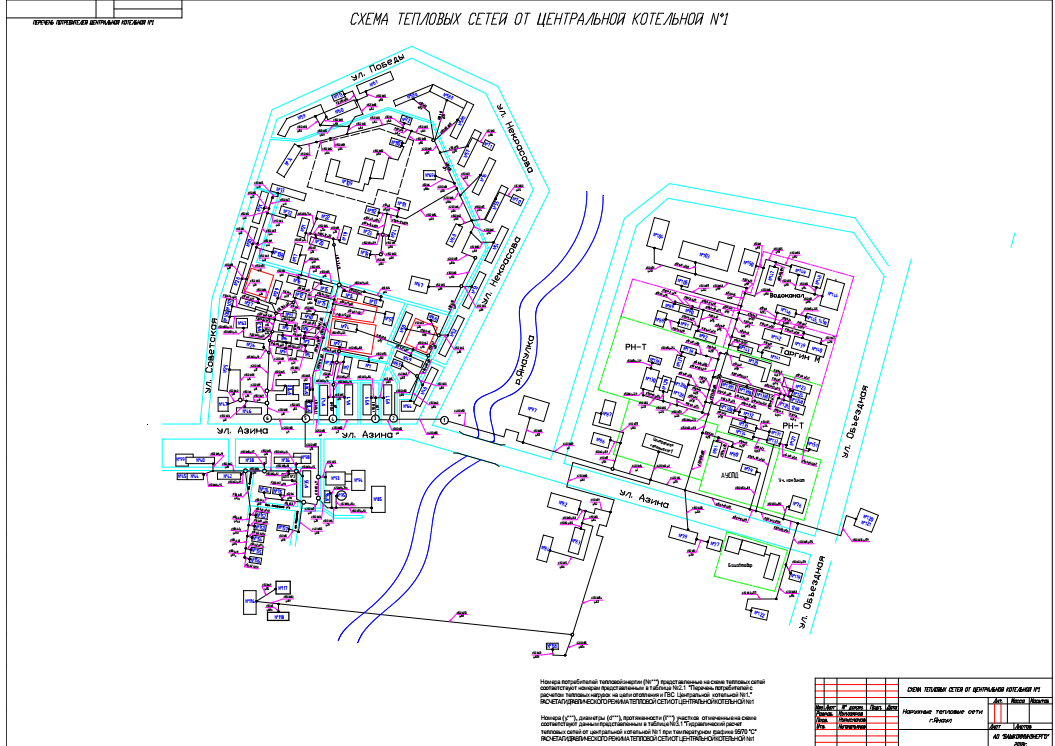 Гидравлический расчет тепловых сетей от центральной котельной №2 при температурном графике 95/70 °C 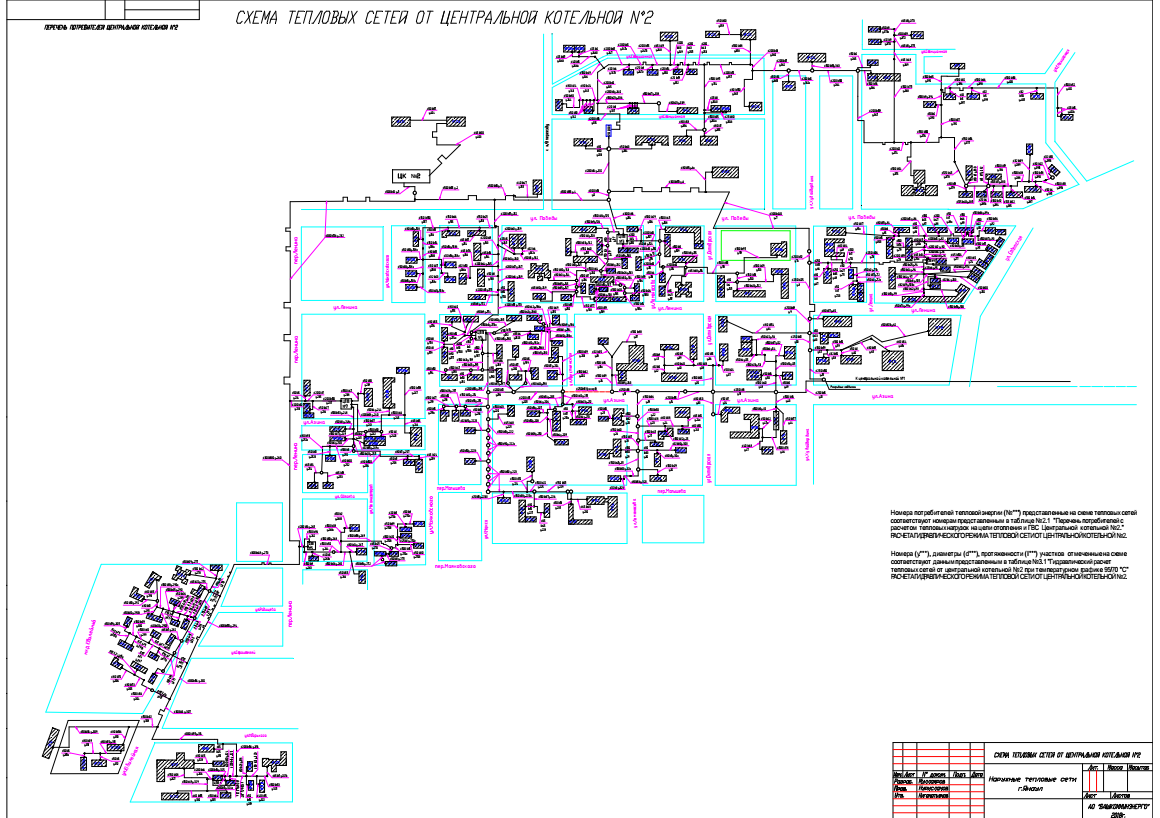 3.3. Выводы о резервах (дефицитах) существующей системы теплоснабжения при обеспечении перспективной тепловой нагрузки потребителей.В настоящее время установленная мощность тепловых источников ЯФ АО «Башкоммунэнерго» в горячей воде составляет 66,533 Гкал/ч. Резерв тепловой мощности составляет 4,462Гкал/ч (п.6.1 Раздел 1 0272.ОМ-ПСТ.001.000). В связи с программой сноса ветхого и аварийного жилья планируется высвобождение дополнительных мощностей на планируемый период в размере 0,5794 Гкал/ч, что увеличит резерв тепловой мощности существующих систем теплоснабжения до 5,0414 Гкал/ч, из которых 3,008 Гкал/ч приходится на систему централизованного теплоснабжения, а 2,0334 Гкал/ч на системы теплоснабжения локальных теплоисточников. Прогнозируемый прирост тепловой нагрузки с учетом тепловых потерь в сетях к 2024 году составит 4,538 Гкал/ч. В связи с удаленностью новых потребителей от источников существующей системы теплоснабжения обеспечение тепловых потребностей большей части объектов нового строительства планируется организовать за счет мощностей новых теплоисточников, предлагаемых к строительству в районах перспективной застройки.Резервы и дефициты тепловой мощности по источникам тепловой энергии представлены в таблице 3.3Таблица 3.3Резервы и дефициты тепловой мощности по источникам тепловой энергииПри положительном общем балансе располагаемой тепловой мощности энергоисточников и присоединенной тепловой нагрузки городского поселения город Янаул имеют место локальные дефициты в зонах действия отдельных источников города на всех этапах реализации схемы теплоснабжения.В частности, можно указать наличие дефицита тепловой мощности котельной, расположенной по адресу: г. Янаул, ул. Социалистическая, 45. Однако, наличие указанного дефицита не имеет определяющего значения на качество теплоснабжения города в целом, так как: величина дефицита весьма незначительна, (баланс располагаемой тепловой мощности и присоединенной тепловой нагрузки близок к нулю).Раздел 4. Решения по строительству, реконструкции и техническому перевооружению источников тепловой энергии4.1. Определение условий организации централизованного теплоснабжения, индивидуального теплоснабжения, а также поквартирного отопления.Развитие системы теплоснабжения планируется осуществлять с максимальным использованием существующей инфраструктуры и развития центрального теплоснабжения, а также за счет внедрения индивидуальных систем теплоснабжения в индивидуальном жилищном строительстве с применением современного газового оборудования. На перспективу покрытие тепловых потребностей объектов нового строительства решается в зависимости от расположения пятен застройки: для среднеэтажной (2-4 этажа) и многоэтажной (5 этажей) за счет мощностей существующих источников; для индивидуального коттеджного строительства от автономных источников теплоты, работающих на природном газе низкого давления.4.1.2. Условия организации индивидуального теплоснабжения.При тепловой плотности менее 0,1 Гкал/(ч×га) нецелесообразно рассматривать централизованное теплоснабжение. В этих зонах следует проектировать системы децентрализованного теплоснабжения от индивидуальных домовых или поквартирных источников теплоты. 4.1.3. Условия подключения к централизованным системам теплоснабженияПодключение к централизованным системам теплоснабжения осуществляется при наличии технической возможности подключения к системе теплоснабжения и при наличии свободной мощности в соответствующей точке подключения на основании договора о подключении.4.2. Обоснования предлагаемых к новому строительству источников тепловой энергии с комбинированной выработкой тепла и электроэнергии для обеспечения перспективных приростов тепловых нагрузок.Перспективный прирост тепловых нагрузок на период до 2024 года ожидается на уровне 1,788 Гкал/ч.  Перспективная застройка планируется в большей степени точечными объектами, достаточно удаленными друг от друга. При этих условиях строительство источников тепловой энергии с комбинированной выработкой тепла и электроэнергии не целесообразно ввиду недостаточной тепловой плотности зон перспективной застройки и малых требуемых перспективных мощностей теплоисточников. Для обеспечения перспективных приростов тепловых нагрузок объектов нового строительства предполагается использование мощностей существующих теплоисточников и автономных источников теплоты. 4.3. Обоснования предлагаемых к реконструкции для обеспечения перспективных приростов тепловых нагрузок действующих источников тепловой энергии с комбинированной выработкой тепла и электроэнергии.Действующие источники тепловой энергии с комбинированной выработкой тепла и электроэнергии на территории городского поселения город Янаул на момент актуализации схемы теплоснабжения отсутствуют.4.4. Обоснования предлагаемых к реконструкции котельных для выработки электроэнергии в комбинированном цикле на базе существующих и перспективных тепловых нагрузок.Реконструкция существующих котельных для выработки электроэнергии в комбинированном цикле на базе существующих и перспективных тепловых нагрузок не предлагается. 4.5. Обоснование предлагаемых для реконструкции котельных с увеличением зоны их действия путем включения в нее зон действия существующих источников тепловой энергии.	Расчет радиусов эффективного теплоснабжения существующих источников тепловой энергии (см. п. 12 настоящего раздела) и анализ структуры тепловых сетей позволяет судить об отсутствии целесообразности расширения зоны действия источников тепловой энергии путем включения в нее зон действия других существующих источников. 4.6. Обоснования предлагаемых к переводу в пиковый режим работы котельных по отношению к источникам тепловой энергии с комбинированной выработкой тепла и электроэнергии.Действующие источники тепловой энергии с комбинированной выработкой тепла и электроэнергии на территории городского поселения город Янаул на момент актуализации схемы теплоснабжения отсутствуют.4.7. Обоснования расширения зон действия действующих источников тепловой энергии с комбинированной выработкой тепла и электроэнергии.Действующие источники тепловой энергии с комбинированной выработкой тепла и электроэнергии на территории городского поселения город Янаул на момент актуализации схемы теплоснабжения отсутствуют.4.8. Обоснования предлагаемых к выводу в резерв и/или выводу из эксплуатации котельных при передаче тепловых нагрузок на другие эффективные источники тепловой энергии (мощности).	Предусматривается вывод из эксплуатации и постановка в резерв центральной котельной №1 по ул. Азина,6, в связи со строительством новой блочно- модульной котельной мощностью 30 МВт.4.9. Обоснования организации индивидуального теплоснабжения в зонах малоэтажной застройки поселения.Покрытие тепловых потребностей объектов нового строительства за счет индивидуальных теплоисточников решается для объектов малоэтажного жилищного строительства. Основанием для принятия такого решения является удаленность планируемых районов застройки указанных типов объектов от существующих сетей систем централизованного теплоснабжения и низкая плотность тепловой нагрузки в этих зонах, что приводит к существенному увеличению затрат и снижению эффективности централизованного теплоснабжения.В соответствии с представленной информацией о перспективах развития теплоснабжения городского поселения город Янаул от Администрации муниципального района Янаульский район основными площадками жилищного малоэтажного строительства на период до 2024 года являются: - жилой микрорайон «Южный» (ул. Южная, д.8, д.9);4.10. Обоснования организации теплоснабжения в производственных зонах на территории поселения, городского округа.Строительство новых объектов промышленного назначения генеральным планом развития г. Янаул не предусмотрено.4.11. Обоснования перспективных балансов тепловой мощности источников тепловой энергии и теплоносителя и присоединенной тепловой нагрузки в каждой из систем теплоснабжения поселения и ежегодное распределение объемов тепловой нагрузки между источниками тепловой энергии.В настоящее время установленная мощность тепловых источников ЯФ АО «Башкоммунэнерго» в горячей воде составляет 66,533 Гкал/ч. Тепловая нагрузка котельных с учетом потерь в сетях и собственных нужд составляет 56,798 Гкал/ч. Резерв тепловой мощности составляет   4,462 Гкал/ч.В связи с программой сноса ветхого и аварийного жилья планируется высвобождение дополнительных мощностей на планируемый период в размере 0,5794 Гкал/ч, что увеличит резерв тепловой мощности существующих систем теплоснабжения до 5,0414 Гкал/ч, из которых 3,0081 Гкал/ч приходится на систему централизованного теплоснабжения, а 2,033 Гкал/ч на системы теплоснабжения локальных теплоисточников. Прогнозируемый прирост тепловой нагрузки с учетом тепловых потерь в сетях к 2024 году составит 4,538 Гкал/ч. Таким образом, дефицит мощности существующих систем теплоснабжения составит 0,018 Гкал/ч. (котельной ул. Социалистическая, 45)Перспективные балансы тепловой мощности источников тепловой энергии и присоединенной тепловой нагрузки в каждой из систем теплоснабжения городского поселения город Янаул приведены в разделе 3 (см. 0272.ОМ-ПСТ.003.000).Ожидаемый суммарный резерв мощности источников существующей системы теплоснабжения при обеспечении перспективной тепловой нагрузки потребителей, находящихся в радиусе эффективного теплоснабжения существующих источников на конец расчетного периода, составит 6,935 Гкал/ч.Распределение объемов тепловой нагрузки между источниками тепловой энергии по годам расчетного периода приведено в ТОМ 3 Обосновывающие материалы к пояснительной записке схемы теплоснабжения (разд.4.) 4.12. Радиусы эффективного теплоснабжения в каждой из систем теплоснабжения, позволяющие определить условия, при которых подключение теплопотребляющих установок к системе теплоснабжения нецелесообразно вследствие увеличения совокупных расходов в указанной системе.	Радиусы эффективного теплоснабжения для энергоисточников рассчитаны в ТОМ 3 Обосновывающие материалы к пояснительной записке схемы теплоснабжения (Раздел 4).Перспективный радиус эффективного теплоснабжения определен для всех рассматриваемых периодов с учетом приростов тепловой нагрузки и расширения зон действия источников тепловой энергии. Необходимо отметить, что значительных изменений эффективного радиуса не произошло, так как основные влияющие параметры не изменялись (температурный график, удельная стоимость материальной характеристики тепловой сети), а незначительные изменения не привели к существенным отклонениям от существующего состояния в структуре распределения тепловых нагрузок в зонах действия источников тепловой энергии. Таким образом, в связи с удаленностью некоторых новых потребителей от источников существующей системы теплоснабжения обеспечение тепловых потребностей объектов нового строительства планируется организовать за счет мощностей новых теплоисточников, предлагаемых к строительству в районах перспективной застройки. 4.13. Решения по строительству, реконструкции и техническому перевооружению источников тепловой энергии.Решения по строительству, реконструкции и техническому перевооружению источников тепловой энергии были сформированы исходя из следующих задач:обеспечение перспективной тепловой нагрузки;покрытие перспективной тепловой нагрузки, не обеспеченной тепловой мощностью;повышение эффективности системы теплоснабжения;повышения надежности системы теплоснабжения.Перечень решений по строительству, реконструкции и техническому перевооружению источников тепловой энергии приведен в таблице 4.1. Таблица 4.1 Перечень решений по строительству, реконструкциии техническому перевооружению источников тепловой энергииЗатраты рассчитаны и приняты по укрупнённым расценкам стоимости строительства и согласно предложенных вариантов коммерческих предложений Раздел 5. Решения по строительству, реконструкции тепловых сетей и сооружений на них.5.1. Реконструкция и новое строительство тепловых сетей, обеспечивающих перераспределение тепловой нагрузки из зон с дефицитом тепловой мощности в зоны с избытком тепловой мощности (использование существующих резервов).Использование существующих резервов других котельных, находящихся на территории городского поселения, для покрытия дефицитов тепловой мощности не предусматривается.5.2. Новое строительство тепловых сетей для обеспечения перспективных приростов тепловой нагрузки во вновь осваиваемых районах поселения под жилищную, комплексную или производственную застройку.Строительство новых котельных и тепловых сетей для обеспечения перспективных приростов тепловой нагрузки планируется в следующих вновь осваиваемых районах городского поселения:-  микрорайон «Южный» -жилые дома -ул. Южная, д.8, д.9 (котельные наружного размещения);-  микрорайон «Аэропорт» -СТО, производственные помещения, магазин (котельная, тепловые сети);-территория жилого микрорайона «Кирзавод» в северной части города-жилой дом по ул. Кирзаводская, д.14 (тепловые сети);- точечная застройка жилых домов -ул.Ленина,9а, 52 квартал, д. 17, д.26 (тепловые сети).5.3. Новое строительство тепловых сетей для обеспечения перспективных приростов тепловой нагрузки в зонах с дефицитом тепловой мощности с перераспределением тепловой мощности от действующих источников.Новое строительство тепловых сетей для обеспечения перспективных приростов тепловой нагрузки в зонах с дефицитом тепловой мощности с перераспределением тепловой мощности от действующих источников не требуется.5.4 Новое строительство тепловых сетей, обеспечивающих условия, при наличии которых существует возможность поставок тепловой энергии потребителям от различных источников тепловой энергии при сохранении надежности теплоснабжения.	В настоящее время для резервирования источников централизованного теплоснабжения предусмотрена перемычка между «Центральной котельной» №1 и «Центральной котельной» №2, которая позволяет поддерживать работу системы теплоснабжения, сохранять циркуляцию теплоносителя в системе в случае аварии на одной из котельных.	Строительство новых тепловых сетей, обеспечивающих условия, при наличии которых существует возможность поставок тепловой энергии потребителям от различных источников тепловой энергии не предлагается.5.5. Новое строительство тепловых сетей для обеспечения нормативной надежности и безопасности теплоснабжения.Строительство тепловых сетей для обеспечения нормативной надежности теплоснабжения не требуется. Обобщенный показатель системы коммунального теплоснабжения, характеризующих надежность системы теплоснабжения определен как надежный (Кнад=0,773). В соответствии с п. 6 Приказа Министерства регионального развития РФ от 26 июля 2013г. №310 «Об утверждении методических указаний по анализу показателей, используемых для оценки надежности систем теплоснабжения».5.6. Реконструкция тепловых сетей с увеличением диаметра трубопроводов для обеспечения перспективных приростов тепловой нагрузки.	Строительство новых объектов в зонах действия существующих теплоисточников осуществляется на месте сноса ветхого и аварийного жилого фонда. Объемы реконструкции и нового строительства тепловых сетей для обеспечения перспективных приростов тепловой нагрузки в этих зонах приведены в таблицах 5.1 и 5.2.Таблица 5.1Объемы реконструкции тепловых сетей в расчетном периодеТаблица 5.2Объемы строительства новых тепловых сетей в расчетном периоде5.7. Реконструкция тепловых сетей, подлежащих замене в связи с исчерпанием эксплуатационного ресурса.5.7.1. Планомерная замена участков труб, отработавших нормативный расчетный срок эксплуатации. Анализ показателей надёжности магистральных и внутриквартальных тепловых сетей ЯФ АО «Башкоммунэнерго» показал, что количество повреждений (отказов) зависит от срока и условий эксплуатации трубопроводов. Наиболее неблагоприятные условия и наибольшая интенсивность отказов наблюдается при бесканальной прокладке труб и при прокладке в непроходных каналах из-за низкого качества антикоррозионной защиты и теплоизоляции, отсутствия дренажа, затопления каналов.Для снижения потерь тепловой энергии и теплоносителя планируется замена трубопроводов, имеющих значительный износ и отработавших нормативно-расчетный срок эксплуатации. При замене участков тепловых сетей планируется увеличить процент применения предварительно изолированных труб и фасонных изделия с теплоизоляцией из ППУ с оболочкой из полиэтилена. Участки трубопроводов, подлежащих замене в связи с исчерпанием нормативно- расчетного эксплуатационного ресурса представлены в таблице 5.3.Таблица 5.3Участки трубопроводов, подлежащих замене в связи с исчерпанием нормативно-расчетного эксплуатационного ресурса5.7.2. Планомерная замена участков труб, отработавший прогнозный срок эксплуатации.Как показывает практика, фактические сроки эксплуатации стальных трубопроводов составляют менее трети от расчетного срока – около 30 лет [6].Участки трубопроводов, подлежащих замене в связи с исчерпанием прогнозного ресурса представлены в таблице 5.4.Таблица 5.45.7.3. Замена изоляции. Имеющая изоляция труб не соответствует современным требованиям. В связи с чем предусматривается поэтапное проведение работ по замене изоляции по ул. Победы (600м), пер. Ленина (3000 м) и на других участках с применением современных материалов. Одним из самых эффективных теплоизоляционных и экологически чистых материалов является пенополиуретан (ППУ). Применение ППУ изоляции позволит снизит потери тепловой энергии с 20 % до 2% и снизить затраты на ремонт.Участки трубопроводов, подлежащих замене изоляции в расчетном периоде, представлены в таблице 5.5.Таблица 5.5Участки трубопроводов, подлежащих замене изоляции5.8. Обоснования нового строительства и реконструкции насосных станций и ЦТПВ городском поселении город Янаул для обеспечения горячей водой населения и предприятий организованы шесть центральных тепловых пунктов, расположенных в различных микрорайонах. Обоснования реконструкции центральных тепловых пунктов разъяснено в ТОМ 3 Обосновывающие материалы к пояснительной записке схемы теплоснабжения (разд.5.8).Раздел 6. Перспективные топливные балансы6.1. Расчет перспективных максимальных часовых и годовых расходов основного вида топлива, необходимого для обеспечения нормативного функционирования источников тепловой энергии на территории города (для каждого источника тепловой энергии)Расчетные значения перспективных максимальных часовых и годовых расходов основного вида топлива, а также расчеты нормативных запасов топлива для каждого источника представлены вТОМ1 «Пояснительная записка схемы теплоснабжения», ТОМ 2 и ТОМ 3 «Обосновывающие материалы к пояснительной записке схемы теплоснабжения (разд.8, разд.6).6.2. Расчет нормативных запасов аварийных видов топливаРасчёты нормативных запасов топлива приведены в ТОМ 2 и ТОМ 3 Обосновывающие материалы к пояснительной записке схемы теплоснабжения (разд.6,8).	Следует отметить, что проектные решения не для всех котельных предусматривают наличие резервного топливного хозяйства и, как следствие, создание запасов резервного (аварийного) топлива. В частности, резервного топливо не предусмотрено в трёх котельных наружного размещения ЯФ АО «Башкоммунэнерго» (территориально расположенных по адресам: ул. Южная, 2,5 и 6).Раздел 7. Обоснование инвестиций в новое строительство, реконструкцию и техническое перевооружение объектов теплоснабжения7.1. Оценка необходимых финансовых потребностей для осуществления нового строительства, реконструкции и технического перевооружения источников тепловой энергииОценка необходимых финансовых потребностей для осуществления работ проводилась на основании анализа коммерческих предложений организаций-поставщиков услуг (работ) и среднерыночной цены на техническое оборудование и материалы, необходимые для реализации планируемых мероприятий.  Ниже в таблице 7.1 описываются мероприятия с указанием объема финансирования.Таблица 7.17.2. Предложения по источникам инвестиций, обеспечивающим финансовые потребностиПредложения по источникам инвестиций, обеспечивающим финансовые потребности в строительстве, реконструкции и техническом перевооружении системы теплоснабжения г. Янаул представлены в таблице 7.2.Таблица 7.2Раздел 8. Обоснование предложения по определению единой теплоснабжающей организацииОписание зон деятельности данных единых теплоснабжающих организаций представлено в ТОМ 1 «Пояснительная записка схемы теплоснабжения» (разд. 9) и ТОМ 3 «Обосновывающие материалы к пояснительной записке схемы теплоснабжения» (разд.8).После внесения проекта схемы теплоснабжения на рассмотрение теплоснабжающие и / или теплосетевые организации должны обратиться с заявкой на признание в качестве ЕТО в одной или нескольких из определенных зон деятельности. Решение об установлении организации в качестве ЕТО в той или иной зоне деятельности принимает, в соответствии с ч.6 ст.6 Федерального закона №190 «О теплоснабжении» орган местного самоуправления городского округа. Обязанности ЕТО установлены постановлением Правительства РФ от 08.08.2012 №808 «Об организации теплоснабжения в Российской Федерации и о внесении изменений в некоторые законодательные акты Правительства Российской Федерации» (п.12 правил организации теплоснабжения в Российской Федерации, утвержденных указанным постановлением). В соответствии с приведенным документом ЕТО обязана:- заключать и исполнять договоры теплоснабжения с любыми обратившимися к ней потребителями тепловой энергии, теплопотребляющие установки которых находятся в данной системе теплоснабжения при условии соблюдения указанными потребителями выданных им в соответствии с законодательством о градостроительной деятельности технических условий подключения к тепловым сетям;- заключать и исполнять договоры поставки тепловой энергии (мощности) и (или) теплоносителя в отношении объема тепловой нагрузки, распределенной в соответствии со схемой теплоснабжения;- заключать и исполнять договоры оказания услуг по передаче тепловой энергии, теплоносителя в объеме, необходимом для обеспечения теплоснабжения потребителей.Границы зоны ЕТО в соответствии с п.19 Правил организации теплоснабжения могут быть изменены в следующих случаях:-подключение к системе теплоснабжения новых теплопотребляющих установок, источников тепловой энергии или тепловых сетей, или их отключение от системы теплоснабжения;-технологическое объединение или разделение систем теплоснабжения.Сведения об изменении границ зон деятельности единой теплоснабжающей организации, а также сведения о присвоении другой организации статуса единой теплоснабжающей организации подлежат внесению в схему теплоснабжения при ее актуализации.В соответствии с критериями выбора Единой теплоснабжающей организации и поскольку на территории городского поселения города Янаул основной теплоснабжающей организацией  является Янаульский филиал АО «Башкоммунэнерго», а также вследствие того, что перспективное развитие города подразумевает строительство новых объектов либо в зоне действия существующих источников тепловой энергии, либо в непосредственной близости к ним, рекомендуется в качестве Единой теплоснабжающей организации выбрать Янаульский филиал АО «Башкоммунэнерго».Раздел 9. Решения о распределении тепловой нагрузки между источниками тепловой энергии.Распределение объемов тепловой нагрузки между источниками тепловой энергии по годам расчетного периода приведено в ТОМ 1 «Пояснительная записка схемы теплоснабжения». Для резервирования источников централизованного теплоснабжения предусмотрена перемычка между «Центральной котельной» №1 и «Центральной котельной» №2, которая позволяет поддерживать работу системы теплоснабжения, сохранять циркуляцию теплоносителя в системе в случае аварии на одной из котельных.Тепловая сеть источников г. Янаул не позволяют распределить тепловую нагрузку между источниками тепловой энергии от различных локальных источников тепловой энергии.Раздел 10. Решения по бесхозяйным тепловым сетям.Статья 15, пункт 6. Федерального закона от 27 июля 2010 года № 190-ФЗ «О теплоснабжении»: «В случае выявления бесхозяйных тепловых сетей (тепловых сетей, не имеющих эксплуатирующей организации) орган местного самоуправления поселения или городского округа до признания права собственности на указанные бесхозяйные тепловые сети в течение тридцати дней с даты их выявления обязан определить теплосетевую организацию, тепловые сети которой непосредственно соединены с указанными бесхозяйными тепловыми сетями, или единую теплоснабжающую организацию в системе теплоснабжения, в которую входят указанные бесхозяйные тепловые сети и которая осуществляет содержание и обслуживание указанных бесхозяйных тепловых сетей. Орган регулирования обязан включить затраты на содержание и обслуживание бесхозяйных тепловых сетей в тарифы соответствующей организации на следующий период регулирования». Информация о бесхозяйных тепловых сетях на территории городского поселения город Янаул не представлена.№ п/пТеплоисточникПотребление тепловой энергии*Потребление тепловой энергии*Потребление тепловой энергии*Потребление тепловой энергии*Потребление тепловой энергии*Потребление тепловой энергии*№ п/пТеплоисточникГкал/чГкал/чГкал/чГкал/годГкал/годГкал/год№ п/пТеплоисточникотоплениеГВСвсегоотоплениеГВСвсего1«Центральная котельная» №1, ул.Азина, 622,0970,17422,27141941,359406,81942348,1782«Центральная котельная» «№2, ул.Победы, 4525,9841,19627,18045911,2383363,50549274,7433БКУ-1000, ул.Социалистическая, 44а0,7640,7641326,9961326,9964ТКУ-1000, ул.Кирзаводская, 19а0,7810,7811177,6611177,6615ТКУ-3200, ул. Победы, 991,1630,0831,2461134,771194,541329,256Котельная «Аэропорт»,ул.Победы 1740,0490,04981,37881,3787Котельная жилого дома, ул.Социалистическая, 480,0220,02236,54236,5428Котельная жилого дома, ул.Социалистическая, 450,1390,139247,232247,2329Котельная наружного размещения, ул. Южная, 20,26980,2698354,220354,22010Котельная наружного размещения, ул. Южная, 50,21170,2117201,093201,09311Котельная наружного размещения, ул. Южная, 60,18750,1875197,803197,803ИТОГОИТОГО51,6691,45353,12292610,2933964,86496575,157№ТеплоисточникИЖФМКДОбщ.организ.Всего1Центральная котельная №1, ул.Азина,64,04,02Центральная котельная №1, ул.Победы,453,24,07,23ТКУ-1000, ул. Кирзаводская, 19а1,31,34Индивидуальное7,01,510,5515,55,521,0№Объект застройкиКадаст-ровыйкварталТипзастройкиКоли-честводомовПриростплощади,тыс.кв.мИсточниктеплоснабжения1Микрорайон «Южный»20502многоэтажная(4-этажа)27,0индивидуальное2Жилой дом, ул. Ленина,9а20407многоэтажная(4-этажа)13,2ЦК №23Жилой дом,52 квартал,2620202многоэтажная(4-этажа)12,0ЦК№14Жилой дом, 52 квартал,1720202многоэтажная(4-этажа)12,0ЦК№15Жилой дом,ул. Кирзавод-ская,1410108среднеэтажная(2-4-этажа)11,3ТКУ-1000Всего:615,56Торгово-сервисный центр20118среднеэтажная12,0ЦК №27Здание, ул. Победы20106среднеэтажная12,0ЦК №28СТО20902малоэтажная10,5индивидуальное9магазин20902малоэтажная10,5индивидуальное10Производственныепомещения20902малоэтажная10,5индивидуальноеВсего:55,5№Кадастровый кварталТеплоисточникТип потребителяПрирост площади, тыс. кв. мПрирост потребления тепловой энергии, Гкал/ч110108ТКУ-1000жилой дом1,30,111220106ЦК №2общественное здание2,00,17320118ЦК №2общественноездание2,00,17420202ЦК №1жилой дом2,00,17520407ЦК №2жилой дом3,20,272620502индивидуальноежилой дом7,00,595720902индивидуальноеобщественные здания1,50,129№ п/пИсточник теплаБазовая тепловая нагрузка(2020г.)Гкал/чПрогнозируемый прирост (+)/ убыль (-) тепловой нагрузки, Гкал/ч1. Действующие теплоисточники* 1. Действующие теплоисточники* 1. Действующие теплоисточники* 1. Действующие теплоисточники* 1.1«Центральная котельная» №1, ул. Азина, 622,2710,34/-0,25771.2«Центральная котельная» №2, ул. Победы, 4527,1800,612/-0,15141.3БКУ-1000, ул.Социалистическая, 44а0,76360,0001.4ТКУ-1000, ул.Кирзаводская, 19а0,7810,111/-0,12131.5ТКУ-3200, ул. Победы, 991,2460,0001.6Котельная «Аэропорт», ул. Победы 1740,049-0,0491.7Котельная ж/д, ул.Социалистическая, 480,0220,0001.8Котельная ж/д, ул.Социалистическая, 450,1390,0001.9Котельная наружного размещения, ул.Южная,20,2690,0001.10Котельная наружного размещения, ул.Южная,50,2120,0001.11Котельная наружного размещения, ул.Южная,60,1880,000Всего53,1221,063/-0,57942. Теплоисточники, планируемые к строительству 2. Теплоисточники, планируемые к строительству 2. Теплоисточники, планируемые к строительству 2. Теплоисточники, планируемые к строительству 2.1Котельная наружного размещения, ул.Южная,800,2982.2Котельная наружного размещения, ул.Южная,900,2982.3Котельная наружного размещения «Аэропорт»00,129Всего00,725№ расчетного участка№ потребителя расположенного на данном участке№ ответвлений (последующих участков в соответствии со схемой ТС)Расход теплоносителя на участке G, т/чПротяженность участка L, мФактический внутренний диаметр Dy, ммФактический диаметр трубопровода D, ммСкорость теплоносителя на участке Vуч, м/сУдельное падение давления на участке, Па/мСуммарные потери давления на участке, м.вод.стСуммарная величина Потерь на трение по трассе, м м.вод.ст  Протяженность трассы от котельной, мПримечание (указывается для участка, на котором рекомендуется изменить диаметр трубопровода)*- 1 -- 2 -- 3 -- 4 -- 5 -- 6 -- 7 -- 8 -- 9 -- 10 -- 11 -- 12 -- 13 -12, 161, 171982,3140,0400426х72,24151,302,182,1840478х723, 158 721,8914,0400426х71,6581,710,412,5954-34, 157 715,73129,0400426х71,6380,323,736,32183-45 713,57153,0400426х71,6379,844,4010,72336-56, 105 713,57120,0400426х71,6379,843,4514,17456-67, 102 417,6135,0300325х81,69124,881,5715,74491-78, 93 393,49100,0250273х72,30290,799,3125,05591-89, 50, 75352,7955,0250273х72,06233,754,1129,16646-910 187,47120,0200219х61,71215,268,2737,43766-1011, 15 187,4738,0250273х71,0966,010,8038,23804-1111а, 12 41,6249,0150159х4,50,6748,870,6238,85853-11а13, 14 28,116,0150159х4,50,4622,290,0338,88859-124613,5126,0100108х40,4944,640,3039,15879-13477,1540,05057х31,04513,375,3444,22899-142520,96101,0100108х40,76107,462,8241,70960-1516, 17 145,8529,0200219х61,33130,291,2139,44833-1610019,3945,0100108х40,7191,961,0840,52878-1718, 19 126,46114,0200219х61,1597,953,5743,01947-182612,4324,06576х3,51,07378,872,3645,37971-1920, 23 114,0339,0200219х61,0479,640,9944,00986-2021, 22 7,3413,06576х3,50,63132,110,4544,45999-2153,5410,05057х30,52125,840,3344,781009-2222а 3,8056,06576х3,50,3335,410,5244,971055-22а43,8010,05057х30,55145,010,3845,351065-2324, 25, 26, 27106,6936,0200219х60,9769,720,8044,801022-24632,33138,05057х30,3454,521,9646,761160-25623,8124,06576х3,50,3335,600,2245,021046-2663,5340,05057х30,52125,131,3046,101062-2728, 29, 3097,0232,0200219х60,8857,650,5945,391054-281061,80100,05057х30,2632,540,8546,241154-2993,5054,05057х30,51123,011,7347,121108-3031, 32, 35, 3691,7225,0200219х60,8451,530,4145,801079-31114,7618,05057х30,69227,531,0646,861097-3233, 34 19,0264,06576х3,51,64887,0814,7660,561143108х4332911,9844,06576х3,51,03351,934,0364,59118789х3,534127,044,05057х31,03497,700,5261,081147-351071,31114,05057х30,1915,130,4546,251193-3637, 38 66,6336,0150159х4,51,08125,251,1746,971115194х5372712,013,08089х3,50,68116,270,0947,061118-3839, 40 54,6280,0150159х4,50,8984,171,7548,721195194х5392812,0113,08089х3,50,68116,270,3949,111208-4041, 42 42,6178,0150159х4,50,6951,221,0449,761273-411080,4848,05057х30,072,120,0349,791321-4243, 44 42,139,0150159х4,50,6850,080,1249,881282-433012,0114,06576х3,51,04353,691,2951,17129689х3,54445, 46 30,1287,0150159х4,50,4925,590,5850,461369-45326,1946,08089х3,50,3530,890,3750,831415-4647, 48 23,935,0150159х4,50,3916,160,0250,481374-473111,9815,08089х3,50,68115,690,4550,931389-4849 11,9547,0150159х4,50,193,940,0550,531421-493311,9525,08089х3,50,68115,120,7551,281446-5010251 53,1925,0150159х4,50,8679,820,5229,68671-5152, 53 52,2138,0150159х4,50,8576,900,7630,44709-521010,6225,05057х30,093,490,0230,4673432х2,55354, 58 51,59164,0150159х4,50,8475,093,2033,64873-5455 7,353,0150159х4,50,121,510,0033,64876-5556, 57 7,3532,08089х3,50,4243,550,3634,00908-5673,7210,05057х30,54138,960,3634,3691845х2,55783,6311,05057х30,53132,320,3834,3891945х2,55858а, 58б 44,2492,0150159х4,50,7255,221,3234,96965-58а103,7260,05057х30,54138,962,1737,13102545х2,558б59, 60 40,5219,0150159х4,50,6646,320,2335,19984-59516,8998,05057х31,01476,7112,1547,341082-6060а, 61 33,6319,0150159х4,50,5531,910,1635,351003-60а750,3346,03238х2,50,1210,150,1235,471049-6162, 63, 65, 7033,3041,0150159х4,50,5431,280,3335,681044-62143,5320,05057х30,52125,130,6536,33106445х2,56364 3,5449,0100108х40,132,940,0435,721093-64133,5434,08089х3,50,2010,100,0935,81112776х3,56566, 67 10,5235,0100108х40,3827,070,2535,931079-66153,5010,05057х30,51123,010,3236,25108945х2,56768, 69 7,0235,0100108х40,2612,050,1136,041114-68163,5214,05057х30,51124,420,4536,49112845х2,569173,5046,0100108х40,132,870,0336,07116089х3,57071, 72 15,7187,0100108х40,5760,371,3737,051131-71193,6111,08089х3,50,2110,510,0337,08114276х3,57272а, 73 12,1037,0100108х40,4435,810,3437,391168-72а74, 74а 8,6014,0100108х40,3118,090,0737,461182-73203,507,08089х3,50,209,870,0237,41117576х3,574213,697,05057х30,54136,730,2537,71118945х2,574а224,9131,06576х3,50,4259,120,4837,94121357х37576, 77 112,13107,0200219х61,0277,012,6431,80753-7693, 949,4720,08089х3,50,5472,290,3832,1877376х3,57778, 81 102,6632,0200219х60,9464,550,6632,46785-7878а, 79 4,9626,0100108х40,185,710,0432,50811-78а960,1418,02532х2,50,086,820,0332,53829-7980, 80а 4,8214,0100108х40,185,390,0232,52825-80854,71109,0100108х40,175,160,1532,6793489х3,580а950,1118,03238х2,50,041,210,0132,53843-8181а, 81б, 81г97,7047,0200219х60,8958,460,8833,34832-81аЦТП 282 97,0482,0200219х60,8957,681,5134,85914-8283, 86 69,675,0150159х4,51,13136,940,1835,03919-8384, 85 23,9211,0150159х4,50,3916,140,0535,08930-8436, 9812,7726,0100108х40,4739,890,2735,3595689х3,5853511,1526,08089х3,50,64100,220,6835,7695676х3,58687, 88 45,7585,0150159х4,50,7459,051,3136,341004-873811,9910,0100108х40,4435,160,0936,43101489х3,58889, 90, 88а33,7656,0150159х4,50,5532,150,4736,811060-89426,4720,08089х3,50,3733,740,1836,99108076х3,59091, 92 26,1962,0100108х40,96167,782,7039,511122-9140, 9916,539,0100108х40,6066,840,1639,67113189х3,59244, 459,6666,08089х3,50,5575,221,2940,801188-9394, 95, 9640,7055,0150159х4,50,6646,730,6725,72646-944312,6420,06576х3,51,09391,782,0427,76666-954112,0715,06576х3,51,04357,241,3927,11661-9697, 98, 9915,9960,0100108х40,5862,540,9826,70706-9723,9212,05057х30,57154,310,4827,1871845х2,59834,208,05057х30,61177,140,3727,0771445х2,599100, 101 7,8735,0100108х40,2915,150,1426,84741-10014,1670,0100108х40,154,040,0726,9181189х3,5101733,7115,06576х3,50,3233,750,1326,9775657х3102103, 104 24,1255,0150159х4,50,3916,410,2315,97546-1033711,9415,06576х3,51,03349,581,3617,33561-1043912,1820,06576х3,51,05363,781,8917,86566-105106, 107, 108, 109295,96120,0300325х81,2062,722,7116,88576-106642,3340,05057х30,3454,520,5717,4561645х2,5107650,2645,04045х2,50,062,030,0216,9062138х2,51084816,1720,05057х32,362625,6613,6530,53596-109110, 113 277,2060,0300325х81,1255,021,1918,07636-110111, 112 24,7142,0100108х40,90149,351,6319,70678-1114912,1821,08089х3,50,69119,590,6520,3569976х3,51127412,53125,0125133х40,2911,690,3820,08803108х4113114, 115, 116, 117252,4947,0300325х81,0245,650,7718,84683-114660,4145,05057х30,061,560,0218,8672845х2,51155215,9040,05057х32,322538,7126,4045,24723-1165016,50115,0100108х40,6066,591,9920,8379889х3,5117118, 119, 120219,6890,0300325х80,8934,561,1219,96773-1185316,0320,08089х3,50,91207,141,0821,0479376х3,5119676,5280,05057х30,95426,898,8828,84853-120120а 197,1380,0300325х80,8027,830,8020,76853-120а121, 122 197,1371,0200219х61,80238,025,4126,17924-1215416,1930,08089х3,50,92211,301,6527,8295476х3,5122123, 124, 126180,9448,0200219х61,65200,533,0829,25972-123683,8045,0100108х40,143,380,0429,29101789х3,512455125 12,5617,0100108х40,4638,590,1729,42989-125700,3130,03238х2,50,119,000,0729,491019-126126а, 127 164,5816,0200219х61,50135,910,7029,95988-126а128, 133 152,4616,0200219х61,39142,370,7330,681004-1275612,1221,08089х3,50,6994,110,5130,46100976х3,5128128а, 128б 20,01154,0100108х40,7397,943,9234,601158-128а128в, 128г 19,7512,0100108х40,7295,410,3034,901170-128б1110,265,05057х30,040,650,0034,60116345х2,5128в1120,2240,05057х30,030,480,0034,90121045х2,5128г129, 130, 13119,5326,0100108х40,7193,300,6335,531196-129236,783,0100108х40,2511,240,0135,54119989х3,5130245,7611,0100108х40,218,120,0235,55120789х3,5131132 6,9920,0100108х40,2611,950,0635,591216-132186,9916,0250273х70,040,100,0035,591232219х6133133а, 134 132,4533,0200219х61,21107,451,1331,811037-133а690,576,05057х30,082,970,0031,81104332х2,5134135, 137 131,8836,0200219х61,20106,531,2333,041073-13557136 12,4410,0100108х40,4537,850,1033,141083-136710,4212,03238х2,50,1516,310,0533,191095-137138, 139, 140, 141119,4428,0200219х61,0987,380,7833,821101-13858а11,0980,08089х3,50,6399,142,0635,88118176х3,513958б11,0986,0100108х40,4030,080,6734,49118789х3,514058в11,0980,08089х3,50,6399,142,0635,88118176х3,5141142, 155 86,1780,0150159х4,51,40209,484,3638,181181-142143, 144 55,7215,0150159х4,50,9087,590,3438,521196-143720,244,03238х2,50,095,440,0138,531200-144145, 148 55,4830,0150159х4,50,9086,840,6839,201226-145146 14,10138,0150159х4,50,235,610,2039,401364-146147 14,1032,0100108х40,5148,630,4039,801396-1473414,1024,08089х3,50,80160,261,0040,801420-148149, 152 41,3810,0150159х4,50,6748,310,1339,331236-149150, 151 25,5655,0125133х40,6048,630,7040,031291-1505914,4933,0100108х40,5351,360,4440,471324-1516011,0718,0100108х40,4029,970,1440,171309-152153, 154 15,82108,0125133х40,3718,630,5239,851344-1536115,3812,0100108х40,5657,860,1840,031356-1541130,4451,03238х2,50,1617,860,2440,091395-155110156 30,4513,0100108х41,11226,800,7738,951194-15610930,23102,0100108х41,10223,535,9344,881296-157972,1635,05057х30,3246,850,436,7521845х2,5158159, 160 6,1617,08089х3,50,3530,590,142,7371-159862,972,05057х30,4388,580,052,787345х2,5160873,1977,08089х3,50,187,620,152,8814845х2,5161162, 167 26,65163,0250273х70,161,350,072,25203-162163, 164 7,3539,08089х3,50,4243,550,442,69242-163822,4013,08089х3,50,144,350,012,7025545х2,5164165, 166 4,9510,08089х3,50,2819,750,052,74252-165831,965,08089х3,50,112,930,002,7425745х2,5166842,9985,08089х3,50,176,700,152,8933745х2,5167168, 167а 19,30764,0250273х70,110,720,182,43967-168169, 169а 19,08253,0150159х4,50,3110,270,683,111220-169а1180,655,05057х30,093,840,003,11122532х2,5169116170 18,4330,0150159х4,50,309,580,073,181250-1701171,7249,05057х30,2529,710,383,56129938х2,5171172, 182, 258233,7714,0400426х70,538,570,042,2254-172173, 181 24,56117,0250273х70,141,150,042,26171-173173а, 260 21,5826,0250273х70,130,890,012,27197-173а174, 180 5,3642,0250273х70,030,060,002,27239-174175, 179 3,0623,0250273х70,020,020,002,27262-175176, 178 1,4491,0200219х60,010,020,002,27353-176177 1,20263,0200219х60,010,010,002,27616-1771221,2082,08089х3,50,071,120,022,2969832х2,51781190,2422,05057х30,040,550,002,2737532х2,5179120, 1211,62236,0100108х40,060,640,042,3149838х2,5180762,3032,08089х3,50,134,000,032,3027138х2,5181792,9853,0100108х40,112,100,032,2922438х2,5182183, 255 208,86158,0250273х71,2281,934,146,36212-183184, 222 202,0920,0250273х71,1876,700,496,85232-184185, 221 90,02210,0250273х70,5315,221,027,87442-185186, 220 87,4712,0250273х70,5114,370,067,93454-186187, 211 73,5040,0250273х70,4310,150,138,06494-187188, 203 60,6811,0250273х70,356,920,028,08505-188189, 202 41,8531,0250273х70,243,290,038,11536-189190, 198 40,5555,0250273х70,243,090,058,16591-190191, 197 30,5796,0250273х70,181,770,058,21687-191192, 196 11,7555,08089х3,50,67111,291,599,80742-192149193 8,71180,08089х3,50,5061,162,8612,66922-193194, 195 3,6533,05057х30,53133,781,1513,81955-1941480,9910,05057х30,148,720,0213,8396532х2,51951442,6618,05057х30,3971,050,3314,1497338х2,51961473,0410,08089х3,50,176,930,029,8275245х2,519715018,828,05057х32,753556,797,4015,61695-198199 9,9823,0250273х70,060,200,008,16614-199200, 201 9,98143,05057х31,461000,1837,1945,35757-2001037,1918,05057х31,05519,132,4347,78775-2011042,7971,05057х30,4178,171,4446,79828-2021051,30117,05057х30,1914,900,458,5665338х2,5203204, 206 18,8367,0150159х4,50,3110,000,178,25572-204146205 6,4511,05057х30,94417,771,199,44583-205145, 145а5,4715,05057х30,80300,461,1710,61598-206207, 208 12,3834,0150159х4,50,204,320,048,29606-2071428,4918,05057х31,24723,833,3911,68624-208209, 210 3,8962,0150159х4,50,060,440,018,30668-2091391,5813,05057х30,2325,070,088,3868138х2,52101402,3147,05057х30,3453,580,658,9571538х2,5211212, 216 12,82105,0100108х40,4740,201,109,16599-212213, 214 4,3521,0100108х40,164,410,029,18620-213902,225,05057х30,3249,490,069,2462538х2,5214215 2,1321,0100108х40,081,090,019,19641-215892,135,05057х30,3145,560,069,2564638х2,5216217, 218 8,4740,0100108х40,3117,550,189,34639-217921,0842,08089х3,50,060,920,019,3568132х2,521891219 7,395,08089х3,50,4244,020,069,40644-219882,626,05057х30,3868,930,119,5165038х2,522014113,9781,05057х32,041959,8041,2749,20535-2211432,553,0100108х40,091,550,007,8744538х2,5222223, 230 112,076,0150159х4,51,82354,340,557,40238-223224, 225 37,0673,0100108х41,35335,956,3813,78311-22412810,736,05057х31,571156,161,8015,58317-225226, 227 26,3330,0100108х40,96169,571,3215,10341-2261294,7710,05057х30,70228,480,5915,6935145х2,5227228 21,5650,08089х3,51,23374,714,8719,97391-228130229 21,566,05057х33,154667,847,2827,25397-2291360,3176,05057х30,050,910,0227,2747332х2,5230231, 235 75,0115,0150159х4,51,22158,740,628,02253-231132а232 28,1470,0100108х41,03193,693,5311,55323-232132233 27,9423,0100108х41,02190,951,1412,69346-233135234 18,5610,08089х3,51,06277,680,7213,41356-2341317,9621,08089х3,50,4551,080,2813,6937757х3235236, 237 46,8774,0150159х4,50,7661,981,199,21327-236128а10,7310,05057х31,571156,163,0112,22337-237238, 241, 24936,148,0150159х4,50,5936,850,089,29335-238138в239 0,6617,05057х30,103,930,029,31352-239138а240 0,4523,05057х30,071,870,019,32375-240138б0,2130,05057х30,030,440,009,3240532х2,5241242, 243 27,61100,0200219х60,254,670,159,44435-2421269,978,0100108х40,3624,310,059,4944376х3,5243244, 245 17,6423,0200219х60,161,900,019,45458-244126а9,978,0100108х40,3624,310,059,5046676х3,5245246, 247 7,6715,08089х3,50,4447,420,189,63473-246124а0,846,08089х3,50,050,560,009,6347932х2,5247248 6,8363,08089х3,50,3937,600,6210,25536-248123, 1246,836,05057х31,00468,450,7310,98542-249250, 252 7,87100,0150159х4,50,131,730,049,33435-250251 1,6660,08089х3,50,092,120,039,36495-2511251,6640,05057х30,2427,670,299,6553532х2,5252253 6,2110,06576х3,50,5494,560,259,58445-253138254 6,2112,05057х30,91387,261,2110,79457-2541374,8015,05057х30,70231,370,9011,6947245х2,5255256, 257 6,7716,08089х3,50,3936,950,156,51228-256811,464,05057х30,2121,410,026,5323238х2,5257805,3183,08089х3,50,3022,730,497,0031157х325878259 0,35200,0100108х40,010,040,002,22254-259770,1410,05057х30,020,200,002,2226432х2,5260133261, 263 16,22100,0100108х40,5964,351,673,94297-261127262 5,9518,06576х3,50,5186,810,414,35315-2621510,4220,05057х30,061,640,014,3633532х2,52631344,7322,08089х3,50,2718,040,104,0431957х381б81в 0,22105,04045х2,50,051,470,0433,38937-81в1570,2212,03238х2,50,084,600,0133,39949-81г81д, 81е 0,4450,05057х30,061,800,0233,36882-81д1140,2243,05057х30,030,480,0133,3792532х2,581е1150,226,03238х2,50,084,600,0133,37888-88а88б, 88в 1,1052,0100108х40,040,310,0036,811112-88б1520,2218,05057х30,030,480,0036,81113032х2,588в88г, 88д 0,8830,0100108х40,030,200,0036,811142-88г1530,2218,05057х30,030,480,0036,81116032х2,588д88е, 88ж 0,6621,0100108х40,020,120,0036,811163-88е1540,222,05057х30,030,480,0036,81116532х2,588ж88з, 88и 0,4410,0100108х40,020,050,0036,811173-88з1550,222,05057х30,030,480,0036,81117532х2,588и88к 0,2218,0100108х40,010,010,0036,811191-88к1560,2218,0100108х40,010,010,0036,81120938х2,5167а167б 0,2218,0100108х40,010,010,002,43985-167б1580,2218,0100108х40,010,010,002,43100338х2,5№ расчетного участка№ потребителя расположенного на данном участке№ ответвлений (последующих участков в соответствии со схемой ТС)Расход теплоносителя на участке G, т/чПротяженность участка L, мФактический внутренний диаметр Dy, ммФактический диаметр трубопровода D, ммСкорость теплоносителя на участке Vуч, м/сУдельное падение давления на участке, Па/мСуммарные потери давления на участке, м.вод.стСуммарная величина Потерь на трение по трассе, м м.вод.ст  Протяженность трассы от котельной, мПримечание (указывается для участка, на котором рекомендуется изменить диаметр трубопровода)1234567891011121312, 232 1347,3032,0500529х71,9787,821,071,0732-23, 152 1106,94125,0500529х71,6259,282,823,89157-34, 151 949,8410,0500529х71,3943,650,174,06167-45, 104 949,38185,0500529х71,3943,603,077,13352-56, 332 568,6613,0300325х82,31231,551,088,21365377х966а, 7 404,24173,0300325х81,64117,017,2915,50538377х96а2559,6415,08089х3,50,5574,910,2915,7955376х3,577а 394,60240,0300325х81,60111,499,6325,13778-7а8, 66 394,6012,0250273х72,30292,441,1226,25790325х889, 65 138,84225,0250273х70,8136,202,6128,861015-910, 63, 64130,0439,0250273х70,7631,760,4029,261054-1011, 57 123,7612,0250273х70,7228,770,1129,371066-1112 110,08150,0250273х70,6422,761,0930,461216-1213, 43, 48110,0885,0250273х70,6422,760,6231,081301-1314, 33, 3581,8598,0250273х70,4812,580,3931,471399-1415, 19 69,41195,0250273х70,419,050,5632,031594-1516 13,7558,0250273х70,080,370,0132,041652-1616а, 16б 13,7539,0100108х40,5046,250,4732,511691-16а17, 18 10,9316,0100108х40,4029,220,1232,631707-16б1692,829,05057х30,4179,860,1932,701700-1716810,5788,0100108х40,3927,330,6333,261795-181120,3635,02532х2,50,2155,360,5033,131742-1920, 22 55,6636,0150159х4,50,9087,400,8232,851630-2015121 8,6632,0100108х40,3218,340,1533,001662-211520,6510,05057х30,093,840,0133,011672-2223, 26 47,0050,0150159х4,50,7662,320,8133,661680-2324, 25 24,7328,0100108х40,90149,591,0934,751708133х42424а, 24б 16,8838,06576х3,51,46698,706,9041,651746108х424а15916,2712,06576х3,51,41649,112,0343,68175889х3,524б159а0,6110,06576х3,50,050,890,0041,651756-251537,8522,0100108х40,2915,070,0934,841730-2627, 28 22,2760,0150159х4,50,3613,990,2233,881740-27304,1641,0100108х40,154,040,0433,921781-2829, 30, 3118,1137,0150159х4,50,299,250,0933,971777-29154, 1559,5550,0100108х40,3522,310,2934,261827-3030а, 30б 4,2033,08089х3,50,2414,220,1234,091810-30а313,971,08089х3,50,2312,710,0034,091811-30б2490,2330,02532х2,50,1317,970,1434,231840-3132, 32а 4,3641,0150159х4,50,070,550,0133,981818-32333,9429,0100108х40,143,630,0334,011847-32а32б 0,4253,0100108х40,020,050,0033,981871-32б32в 0,4256,08089х3,50,020,160,0033,981927-32в2470,423,02532х2,50,2575,350,0634,041930-3334 1,4153,08089х3,50,081,540,0231,491452-341331,417,05057х30,2119,960,0431,531459-3536, 38 11,0355,0100108х40,4029,760,4331,901454-3637 1,7315,08089х3,50,102,290,0131,911469-371301,7324,05057х30,2530,050,1932,101493-3839, 40 9,3028,08089х3,50,5369,720,5132,411482-391293,297,08089х3,50,198,090,0132,421489-4041, 42 6,0140,08089х3,50,3429,120,3032,711522-411642,049,05057х30,3041,790,1032,811531-421633,975,02532х2,52,326732,618,7541,46152738х2,54344, 45 14,2716,0100108х40,5249,810,2131,291317-44765,9677,05057х30,87356,717,1438,43139476х3,5457546 8,315,0100108х40,3016,890,0231,311322-4647, 47а 3,3578,0100108х40,122,640,0531,361400-47770,8468,04045х2,50,1920,070,3531,711468-47а1342,5122,05057х30,3763,270,3631,721422-4849, 50, 5113,9640,0100108х40,5147,670,5031,581341-491452,855,05057х30,4281,570,1131,691346-50160, 160а4,8516,05057х30,71236,210,9832,561357-5152, 53 6,2614,0100108х40,239,590,0331,611355-521444,0537,0100108х40,153,830,0431,651392-5354 2,2123,0100108х40,081,170,0131,621378-5455, 56 2,216,05057х30,3249,050,0831,701384-551311,084,05057х30,1610,330,0131,711388-561321,1322,05057х30,1611,310,0631,761406-5758, 59 13,6819,0100108х40,5045,780,2329,601085-581430,6310,02532х2,50,37169,540,4430,041095-5960, 61, 6213,0510,0100108х40,4841,660,1129,711095-601754,022,05057х30,59162,280,0829,79109745х2,56161а 5,0611,08089х3,50,2920,640,0629,771106-61а1745,0654,06576х3,50,4462,780,8830,651160-621783,97123,05057х30,58158,275,0634,771218-63141, 1423,4523,05057х30,50119,520,7129,97107745х2,5641032,83154,08089х3,50,166,020,2429,50120876х3,565988,8037,08089х3,50,5062,430,6029,46105276х3,56667, 68 255,7611,0250273х71,49122,850,4326,68801325х8671397,418,08089х3,50,4244,260,0926,7780957х36869, 70 248,3535,0250273х71,45115,841,3027,98836-69137, 1387,5234,06576х3,50,65138,671,2329,2187057х37071, 73 240,837,0250273х71,41108,930,2428,22843-7171а, 72 3,7727,05057х30,55142,731,0029,2287076х3,571а1400,672,05057х30,104,050,0029,2287238х2,57272а, 72б 3,1017,05057х30,4596,500,4329,65887-72а102, 1070,512,05057х30,072,400,0029,6588938х2,572б140а2,597,05057х30,3867,360,1229,7789438х2,573ЦТП №1, 18374, 75, 94237,06206,0250273х71,38105,546,9635,181049-74180, 18112,1665,08089х3,50,69119,202,0137,191114-7575а, 76 134,117,0200219х61,22110,160,2535,431056-75а47а8,7834,06576х3,50,76189,031,6737,101090-7677, 78 125,3324,0200219х61,1496,210,7436,171080-771842,50104,06576х3,50,2215,330,4136,581184-7879, 80 122,8319,0200219х61,1292,410,5636,731099-791414,3776,0100108х40,5250,511,0037,731175-8080а, 81, 82108,4622,0200219х60,9972,050,5137,241121-80а47б8,7821,08089х3,50,5062,140,3437,581142-811238,1725,08089х3,50,4753,810,3537,591146-8283, 86 91,5125,0200219х60,8351,290,4137,651146-8384, 85 8,5480,08089х3,50,4958,791,2238,871226-84487,5011,08089х3,50,4345,340,1339,001237-8585а, 85б 1,043,05057х30,159,600,0138,881229-85а1220,6537,05057х30,093,840,0438,921266-85б1040,3915,05057х30,061,420,0138,891244-8687, 88 82,9725,0200219х60,7642,160,3437,991171-8749, 12528,6425,0100108х41,04200,631,3039,291196-8888а, 89 54,3347,0200219х60,5018,080,2738,261218-88а123а0,357,05057х30,051,160,0038,261225-8989а 53,9846,0150159х4,50,8882,210,9839,241264-89а90, 91 53,9836,0125133х41,26216,882,0341,271300159х4,59053, 12726,6422,0100108х40,97173,590,9942,261322-9192, 93 27,3417,0100108х41,00182,830,8142,081317133х49255, 5711,1056,0100108х40,4030,140,4442,521373-935816,2437,0100108х40,5964,510,6242,701354-9495, 96 34,2725,0150159х4,50,5633,130,2235,401074-951820,196,02025х2,50,1739,200,0635,461080-9697, 97а, 98, 10134,0824,0150159х4,50,5532,770,2035,601098-971314,6264,0100108х40,5352,280,8736,471162-97а1791,2464,05057х30,1813,570,2335,831162-9899, 100 13,6142,0100108х40,5045,310,4936,091140-9999а 0,9413,0100108х40,030,230,0036,091153-99а1000,9474,05057х30,147,870,1536,241227-1009912,6713,0100108х40,4639,270,1336,221153-101102, 103 4,618,05057х30,67213,410,4436,04110676х3,51021762,8850,05057х30,4283,291,0837,121156-103101103а 1,734,02532х2,51,011278,481,3337,37111038х2,5103а1771,2529,02532х2,50,73667,465,0342,40113945х2,5104ЦТП №3105, 124, 125380,7296,0300325х81,54103,793,5910,72448-105106, 107 151,2724,0200219х61,38140,151,0811,80472-1064511,9029,0100108х40,4334,640,2612,0650176х3,5107108, 109, 110139,3720,0200219х61,27118,970,7612,56492-10846, 12028,4141,0100108х41,04197,432,1014,6653389х3,51092612,115,0100108х40,4435,870,0512,6149776х3,5110111, 112 98,8535,0200219х60,9059,850,6713,23527-111276,2817,0100108х40,239,650,0413,2754489х3,5112113, 114 92,5730,0200219х60,8443,000,4113,64557-1131460,484,05057х30,072,120,0013,6456145х2,5114115, 116, 117, 11892,0940,0200219х60,8442,550,5414,18597-1153812,128,08089х3,50,69118,410,2514,4360576х3,511610918,4168,06576х3,51,59831,0914,6928,87665-1171504,0641,06576х3,50,3540,420,4314,6163857х3118119, 120 57,50161,0150159х4,50,9393,283,9018,08758-11913611,4391,0100108х40,4231,960,7618,8484989х3,5120121, 122, 12346,0713,0150159х4,50,7559,880,2018,28771-12119, 10811,224,08089х3,50,64101,480,1118,3977576х3,5122189,6640,0100108х40,3522,830,2418,5281189х3,512374, 13525,1929,0100108х40,92155,211,1719,4580089х3,5124147, 1482,098,05057х30,3143,860,0910,8145645х2,5125126, 127 124,0626,0150159х4,52,01434,212,9413,66474194х51264416,529,0100108х40,6066,750,1613,8248389х3,5127128, 129 107,5442,0150159х4,51,74326,273,5617,22516194х51284312,402,0100108х40,4537,610,0217,2451889х3,5129130, 131 95,1424,0150159х4,51,54255,371,5918,81540194х5130286,2719,05057х30,92394,781,9520,76559-131132, 133, 14088,8740,0150159х4,51,44222,822,3221,13580194х51321180,478,05057х30,072,030,0021,1358845х2,513321134, 137 34,6226,0100108х41,26293,171,9823,11606133х4134135, 136 23,2550,0100108х40,85132,221,7224,83656133х4135135а, 135б 10,2320,0100108х40,3725,600,1324,96676-135а20б8,9214,0100108х40,3319,460,0725,0369089х3,5135б1491,3126,05057х30,1915,130,1025,0670245х2,51362913,0219,0100108х40,4841,470,2025,0367589х3,5137138, 139 0,7715,05057х30,115,330,0223,13621-1381100,246,05057х30,040,550,0023,1362745х2,51392040,5319,05057х30,082,570,0123,1464045х2,5140141, 143 53,7864,0150159х4,50,8781,601,3622,49644-14142142 20,7112,0100108х40,76104,910,3322,82656-142418,4733,0100108х40,3117,550,1522,9768989х3,5143144, 145 33,0730,0150159х4,50,5430,850,2422,73674-1441139,5324,08089х3,50,5473,210,4623,1969876х3,5145146, 147 23,5435,0150159х4,50,3815,630,1422,87709-1462211,397,0100108х40,4231,730,0622,9371689х3,5147148, 149, 15012,1535,0150159х4,50,204,160,0422,91744-14820а8,9277,05057х31,30799,0016,0038,9182176х3,5149232,2480,06576х3,50,1911,150,2323,1482457х31501110,9911,05057х30,148,720,0222,9375545х2,51511190,4647,04045х2,50,106,170,084,1421438х2,5152153, 159 157,1017,0200219х61,43151,170,824,71174273х7153154, 155 14,9621,0150159х4,50,246,310,034,74195-15474,3717,06576х3,50,3846,830,214,9521257х3155156, 157 10,5966,0150159х4,50,173,100,054,79261-156404,7311,05057х30,69224,670,645,4327245х2,5157158, 158а 5,86110,0150159х4,50,100,970,034,82371-158343,6610,08089х3,50,2110,800,034,8538176х3,5158а158б 2,2014,0150159х4,50,040,150,004,82385-158б158в, 158ж, 158з2,2011,08089х3,50,133,660,014,83396-158в158г, 158д 1,0016,05057х30,158,880,044,87412-158г2340,3416,02532х2,50,2049,380,215,08428-158д158е 0,6627,05057х30,103,930,034,90439-158е2360,6623,02532х2,50,39186,081,116,01462-158ж2350,3510,05057х30,051,160,004,8340645х2,5158з158и, 158к 0,8530,05057х30,126,470,054,88426-158и2370,4315,05057х30,061,720,014,8944145х2,5158к2380,4241,05057х30,061,640,024,9046745х2,5159160, 163 142,1463,0200219х61,30123,752,497,20237-160161, 162 2,3024,05057х30,3453,120,337,53261-1611151,015,02025х2,50,921471,151,919,44266-162162а 1,295,05057х30,1914,670,027,55266-162а1141,296,02532х2,50,75710,861,118,66272-163164, 165 139,8449,0200219х61,28119,771,889,08286-16484,9916,06576х3,50,4361,060,259,3330257х3165166, 167 134,8544,0200219х61,23111,381,5710,65330-166166а 2,6876,06576х3,50,2317,610,3511,00406-166а102,6810,02532х2,51,563068,127,9818,98416-167168, 169 132,1727,0200219х61,21107,000,9211,57357-16894,268,05057х30,62182,240,3811,9536545х2,5169170, 171 127,9146,0200219х61,17100,211,4813,05403-170244,4110,05057х30,64195,300,5113,5641345х2,5171172, 173 123,5031,0200219х61,1393,420,9313,98434-172254,228,06576х3,50,3643,670,0914,0744257х3173173а, 173б 119,28117,0200219х61,0987,143,2617,24551-173аЦТП №416,283,0150159х4,50,267,480,0117,25554133х4173б173в 103,0013,0200219х60,9464,980,2717,51564-173в174, 180, 187, 195103,003,0150159х4,51,67299,310,2317,74567194х5174174а, 177 10,389,08089х3,50,5986,850,2017,94576-174а175, 176 5,5410,08089х3,50,3224,740,0618,00586-175162,8340,08089х3,50,166,020,0618,0662676х3,5176172,7155,08089х3,50,155,530,0818,0864176х3,5177178, 179 4,8490,08089х3,50,2818,880,4418,38666-178352,163,05057х30,3246,850,0418,4266945х2,5179362,683,05057х30,3972,130,0618,4466945х2,5180181, 182 12,1115,0100108х40,4435,870,1417,88582-181152,7950,05057х30,4178,171,0218,9063245х2,5182182а, 182б 9,3255,0100108х40,3421,250,3018,18637-182а183, 184 9,2920,0100108х40,3421,110,1118,29657-182б2540,034,02025х2,50,031,100,0018,18641-183183а 0,941,0100108х40,030,230,0018,29658-183а2060,9420,05057х30,147,870,0418,3367845х2,5184185, 186 8,352,08089х3,50,4856,200,0318,32659-1851065,3869,05057х30,79290,665,2123,5372845х2,5186186а, 186в 2,979,08089х3,50,176,610,0218,34668-186а186б 2,7542,08089х3,50,165,680,0618,40710-186б1052,7543,0100108х40,101,790,0218,4275389х3,5186в2530,221,02532х2,50,1316,440,0018,34669-187188, 189 14,1236,0100108х40,5248,770,4618,20603-188113,5616,08089х3,50,2010,220,0418,2461976х3,5189190, 191 10,5643,0100108х40,3927,280,3018,50646-190123,5821,08089х3,50,2010,330,0618,5666776х3,5191192, 193 6,9825,0100108х40,2511,920,0818,58671-19253,4910,08089х3,50,209,820,0318,6168176х3,5193194 3,4947,0100108х40,132,860,0318,61718-19463,4910,05057х30,51122,310,3218,9372845х2,5195196, 214 66,39116,0200219х60,6127,001,0018,74683-196197, 198, 20129,7372,0200219х60,275,410,1218,86755-19748,4387,08089х3,50,4857,291,3020,1684276х3,5198199, 200 4,5340,08089х3,50,2616,540,1719,03795-1991721,855,05057х30,2734,370,0419,0780045х2,520022,6817,05057х30,3972,130,3219,3581245х2,5201202, 205, 21116,7771,0200219х60,151,720,0418,90826-202203, 204 6,6032,0100108х40,2410,650,0918,99858-2032055,0239,0100108х40,185,850,0619,0589789х3,5204170, 1711,587,05057х30,2325,070,0519,0486545х2,5205206 5,3954,08089х3,50,3123,420,3319,23880-206207, 208 5,396,05057х30,79291,740,4619,6988676х3,52071160,5116,05057х30,072,400,0119,7090245х2,5208209, 210 4,8810,05057х30,71239,140,6220,3189676х3,5209165, 1664,654,05057х30,68217,130,2320,5490045х2,52101670,2358,05057х30,030,520,0120,3295445х2,5211212 4,7845,0100108х40,175,310,0618,96871-212213, 213а 4,7823,08089х3,50,2718,420,1119,07894-2131613,954,05057х30,58156,680,1619,2389845х2,5213а1620,8317,05057х30,126,170,0319,1091145х2,5214215, 220 36,6620,0150159х4,50,5937,920,2018,94703-215216, 217 9,7015,0100108х40,3523,010,0919,03718-2161730,3213,05057х30,050,970,0019,0373145х2,5217218, 219 9,3828,0100108х40,3421,520,1619,19746-21835,0210,05057х30,73253,060,6619,8575645х2,5219219а 4,3627,0100108х40,164,430,0319,22773-219а374,3615,05057х30,64190,890,7419,9678845х2,5220221, 222 26,9623,0150159х4,50,4420,510,1219,06726-22113,9648,06576х3,50,3438,450,4819,5477457х3222222а, 222б 23,0013,0150159х4,50,3714,920,0519,11739-222а222в, 223 22,2390,0150159х4,50,3613,940,3319,44829-222б2430,7725,02532х2,50,45253,271,6520,76764-222в2440,3210,05057х30,050,970,0019,4483945х2,5223223а, 223б 21,91140,0150159х4,50,3613,540,4919,93969-223а224, 225 21,4338,0150159х4,50,3512,960,1320,061007-223б2480,4811,02025х2,50,44332,270,9520,88980-2242002,3170,0100108х40,081,280,0220,08107789х3,5225226, 229 19,1222,0150159х4,50,3110,310,0620,121029-226227, 228 11,0337,0100108х40,4029,760,2920,411066-227201, 2024,7515,08089х3,50,2718,190,0720,48108176х3,5228326,2845,06576х3,50,5496,711,1321,54111157х3229230, 231 8,0951,0150159х4,50,131,830,0220,141080-230156, 1575,7868,06576х3,50,5081,921,4521,59114857х32311582,3113,05057х30,3453,580,1820,32109345х2,5232233, 260 240,36726,0300325х80,9741,3710,8111,88758-233234, 235 34,5132,0200219х60,317,290,0711,95790-234978,945,05057х31,30802,591,0412,99795-235236, 237 25,577,0200219х60,234,000,0111,96797-236203, 2521,0627,05057х30,159,980,0712,0382445х2,5237ЦТП №7238, 240, 24824,51120,0200219х60,223,680,1412,10917-238239 6,2547,0150159х4,50,101,100,0112,11964-2391906,2510,05057х30,91392,261,0213,13974-240241, 242 3,5258,0200219х60,030,080,0012,10975-241191а0,512,05057х30,072,400,0012,1097745х2,5242243, 242а 3,0110,0150159х4,50,050,270,0012,10985-242а191б0,482,05057х30,072,120,0012,1098745х2,5243244, 245 2,5337,0100108х40,091,530,0112,111022-2441890,214,05057х30,030,440,0012,11102645х2,5245246, 247 2,3246,0100108х40,081,290,0212,131068-2461881,9535,06576х3,50,178,480,0812,21110357х3247189а0,37118,0100108х40,010,040,0012,13118689х3,5248248а, 249 14,7453,0100108х40,5453,140,7312,83970-248а1920,223,05057х30,030,480,0012,8397345х2,5249249а, 250, 25114,5227,0100108х40,5351,570,3613,19997-249а191в0,3715,02532х2,50,2258,480,2313,421012-250192а0,426,05057х30,061,640,0013,19100345х2,5251252, 255 13,7320,0100108х40,5046,110,2413,431017-252252а, 252б 11,6650,08089х3,50,66109,601,4214,851067-252а253, 254 11,4493,08089х3,50,65105,502,5517,401160-252б2500,2212,05057х30,030,480,0014,85107945х2,5253957,2618,06576х3,50,63129,250,6018,00117857х3254964,1814,06576х3,50,3642,840,1617,56117457х3255256 2,075,0100108х40,081,030,0013,431022-256257, 258 2,07100,08089х3,50,123,250,0813,511122-257259 1,067,08089х3,50,060,890,0013,511129-2581981,011,05057х30,159,060,0013,51112345х2,52591931,0624,06576х3,50,092,570,0213,53115357х3260261, 273 205,85580,0300325х80,8330,346,3318,211338-261ЦТП №5262 43,9514,0200219х60,4011,830,0518,261352-262263 12,6896,0150159х4,50,214,540,1118,371448-263264, 263а 12,689,0100108х40,4639,330,0918,461457-263а1970,433,04045х2,50,105,390,0018,46146038х2,5264265, 268 12,2550,0100108х40,4536,710,4818,941507-265266, 267 7,6226,0100108х40,2814,200,1019,041533-2661991,2824,08089х3,50,071,280,0119,05155776х3,5267946,3455,05057х30,93403,645,7724,811588-268268а, 269 4,6310,0100108х40,174,980,0118,951517-268а268б 0,7538,0100108х40,030,150,0018,951555-268б2510,752,05057х30,115,060,0018,95155745х2,5269270, 270а 3,88118,0100108х40,143,520,1119,061635-270196271 2,9021,06576х3,50,2520,620,1119,171656-271196а272 2,603,05057х30,3867,880,0519,221659-2721952,3516,05057х30,3455,460,2319,45167545х2,5270а270б, 270в 0,9815,0100108х40,040,240,0019,061650-270б1940,0930,05057х30,010,090,0019,06168038х2,5270в270г, 270д 0,8920,0100108х40,030,210,0019,061670-270г194а0,072,02025х2,50,065,600,0019,061672-270д270е, 270ж 0,8289,05057х30,126,020,1419,201759-270е194б0,031,01518х20,054,720,0019,201760-270ж2450,798,05057х30,125,590,0119,21176738х2,5273274, 294 161,90448,0300325х80,6618,773,0321,241786-274275, 276, 27955,7632,0150159х4,50,9071,240,5921,831818-275795,8922,06576х3,50,5167,060,3822,21184057х3276277, 278 8,0055,08089х3,50,4641,000,5922,421873-2771852,8259,05057х30,4179,861,2323,65193245х2,52781865,1842,0100108х40,196,210,0722,49191589х3,5279280, 283 41,8769,0150159х4,50,6840,170,7222,551887-280281, 282 11,9279,0100108х40,4327,850,5723,121966-281906,0195,06576х3,50,5269,821,7224,84206157х3282855,917,06576х3,50,5167,510,1223,24197357х3283284 29,957,0125133х40,7053,910,1022,651894-284285, 286 29,9512,0100108х41,09219,410,6823,331906133х42851870,503,02025х2,50,46360,540,2823,611909-286287, 288 29,4513,0100108х41,07212,140,7224,051919133х4287833,9112,05057х30,57153,520,4824,53193145х2,5288289, 290 25,5431,0100108х40,93159,551,2925,341950133х4289803,9926,05057х30,58159,871,0826,42197645х2,5290290а, 290б 21,5535,0100108х40,79113,591,0326,371985-290а290в, 291 17,8218,0100108х40,6577,670,3626,732003-290б84а3,7320,04045х2,50,85465,262,4228,792005-290в843,7320,05057х30,54139,710,7327,46202345х2,5291292, 293 14,0912,08089х3,50,80160,040,5027,232015108х4292828,4410,05057х31,23715,331,8629,092025-293865,6535,06576х3,50,4961,700,5627,79205057х3294295, 302 106,14170,0300325х80,438,070,4921,731956-295296, 297 20,5060,0100108х40,75102,791,6023,332016-296884,847,05057х30,71235,240,4323,76202345х2,5297298, 299 15,6624,0100108х40,5759,990,3723,702040-298814,0327,04045х2,50,92543,123,8127,512067-299299а, 300 11,6365,0100108х40,4233,080,5624,262105-299а89а3,1715,04045х2,50,72336,051,3125,572120-300300а, 301 8,4639,0100108х40,3117,510,1824,442144-300а893,1715,04045х2,50,72336,051,3125,752159-301875,2919,05057х30,77281,021,3925,83216345х2,5302303, 307 85,64164,0300325х80,355,250,3122,042120-303304 10,4126,0150159х4,50,173,000,0222,062146-304305 10,4156,0100108х40,3826,510,3922,452202-305305а, 306 10,4173,08089х3,50,5987,361,6624,112275-305а914,277,05057х30,62183,090,3324,44228245х2,5306786,1475,08089х3,50,3530,390,5924,70235076х3,5307308, 314 75,2324,0300325х80,304,050,0322,072144-308309, 310 11,6232,0150159х4,50,193,720,0322,102176-309923,33206,05057х30,49111,355,9628,06238245х2,5310218б311 8,29136,08089х3,50,4755,401,9624,062312-311312, 313 5,8355,08089х3,50,3327,400,3924,452367-3122173,125,05057х30,4697,750,1324,58237245х2,5313313а 2,7139,08089х3,50,155,530,0624,512406-313а218а2,715,05057х30,4073,750,1024,61241145х2,5314315, 316 63,61294,0300325х80,262,900,3122,382438-315938,1625,06576х3,50,70163,281,0623,44246357х3316317, 323 55,45146,0200219х60,5118,830,8823,262584-317318, 319, 32018,677,0100108х40,6885,260,1623,422591-3182080,5328,05057х30,082,570,0223,44261945х2,53192091,7515,05057х30,2630,750,1223,54260645х2,5320321, 322 16,3923,0100108х40,6065,710,3923,812614-321321а 15,4353,0100108х40,5658,240,8024,612667-321а20715,437,06576х3,51,33583,811,0625,672674-3222100,9615,04045х2,50,2230,820,1223,93262938х2,5323323а, 324 36,7865,0200219х60,348,290,1723,432649-323а2164,5019,08089х3,50,2616,320,0823,51266876х3,5324324а, 325 32,2810,0200219х60,296,380,0223,452659-324аЦТП №63,127,0200219х60,030,070,0023,452666194х5325215326 29,1616,0200219х60,275,210,0323,482675-326327, 329 28,1746,0200219х60,264,860,0723,552721-327211328 23,3858,0150159х4,50,3815,420,2323,782779-3282130,9525,08089х3,50,050,720,0023,78280476х3,5329330, 331 4,7949,0150159х4,50,080,660,0123,562770-3302123,92111,06576х3,50,3437,681,0924,65288157х33312140,8764,05057х30,136,760,1123,67283438х2,5332333, 334, 335164,4236,0200219х61,50165,581,9110,12401273х7333598,0750,08089х3,50,4652,500,6810,8045157х33341213,0363,05057х30,4492,191,5111,6346438х2,5335336, 340 153,32116,0200219х61,40143,985,3415,46517273х7336337, 338 16,0923,0100108х40,5963,320,3815,84540-337620,903,01518х21,465652,254,4120,25543-338339 15,1967,0100108х40,5556,440,9816,82607-3396415,1923,08089х3,50,87186,001,1117,9363057х3340341, 345 137,233,0200219х61,25115,350,1115,57520273х7341342, 343 5,3224,08089х3,50,3022,810,1415,71544-342603,5610,05057х30,52127,270,3316,0455438х2,5343344 1,7624,08089х3,50,102,370,0115,72568-3442191,7680,05057х30,2631,110,6516,3764838х2,5345346, 347 131,9140,0200219х61,20106,581,3616,93560-346346а 0,3649,0100108х40,010,040,0016,93609-346а346б, 346в 0,3615,04045х2,50,083,820,0116,94624-346б231а0,182,02025х2,50,1635,250,0216,96626-346в231б0,1831,02025х2,50,1635,250,2817,22655-347347а, 347в 131,5561,0200219х61,20105,992,0719,00621-347а347б, 347г 131,3345,0200219х61,20105,641,5220,52666-347б348, 349 130,5815,0200219х61,19104,440,5021,02681-347в2390,226,01518х20,36337,740,5319,53627-347г2400,758,02025х2,50,68811,221,6922,21674-3482203,2929,06576х3,50,2826,540,2021,2271057х3349350, 351 127,2933,0200219х61,1699,241,0522,07714-350611,2814,01518х22,0811432,8941,6263,6972832х2,5351352, 353 126,0143,0250273х70,7429,820,4122,48757-352630,9219,02025х2,50,841220,656,0328,51776-353354, 357 125,0943,0200219х61,1495,841,3223,80800-354354а, 354б, 354в18,7791,0100108х40,6886,182,0425,84891-354а355, 356 17,9335,0100108х40,6578,640,7226,56926-354б68а0,423,02025х2,50,38254,400,2026,04894-354в68б0,4230,02025х2,50,38254,401,9827,82921-355668,847,08089х3,50,5062,990,1126,6793376х3,5356659,0958,08089х3,50,5266,611,0027,5698476х3,5357358, 360 106,3275,0200219х60,9769,241,6625,46875-358221359 6,8038,0100108х40,2511,310,1125,57913-3592222,4550,05057х30,3660,280,7826,3596345х2,5360361, 362 99,5233,0200219х60,9160,660,6426,10908-3612230,97110,08089х3,50,060,740,0226,12101876х3,5362362а, 362б 98,5537,0200219х60,9059,490,7026,80945-362а363, 364 96,2945,0200219х60,8856,790,8227,62990-362б1172,2614,05057х30,3351,290,1926,9995945х2,536322412,7611,0100108х40,4739,830,1127,73100189х3,5364365, 366, 36783,53100,0200219х60,7642,741,3728,991090-3652260,512,05057х30,072,400,0028,99109238х2,536667, 22516,3916,0100108х40,6065,710,2729,26110689х3,5367368, 374 66,63129,0200219х60,6127,191,1230,111219-368369 4,2171,0100108х40,154,140,0830,191290-369370, 371 4,2148,06576х3,50,3643,460,5430,731338-3702300,239,02532х2,50,1317,970,0430,771347-371372, 373 3,981,06576х3,50,3438,840,0130,741339-3722293,1939,05057х30,47102,191,0431,781378-373373а 0,791,06576х3,50,071,450,0030,741340-373а2280,799,05057х30,125,590,0130,751349-374375, 376 62,4222,0200219х60,5723,860,1730,281241-37512419,1254,0100108х40,7089,421,2631,541295-376377, 392 43,30100,0150159х4,50,7052,901,3831,661341-377378 35,00134,0150159х4,50,5734,561,2032,861475-378379, 380, 38135,0045,0125133х40,8291,181,0733,931520-379503,6218,08089х3,50,2110,560,0533,981538-380548,395,08089х3,50,4856,740,0734,001525-381381а, 382, 38322,9940,0125133х40,5439,340,4134,341560-381а1260,096,02025х2,50,089,090,0134,351566-382568,7717,06576х3,50,76188,600,8335,171577-383384, 385 14,137,0125133х40,3314,860,0334,371567-384513,8912,0100108х40,143,540,0134,381579-385386 10,2452,0125133х40,247,800,1134,481619-386387, 388 10,2419,0100108х40,3725,650,1334,611638-387524,3914,0100108х40,164,490,0234,631652-388389, 390 5,8538,0100108х40,218,370,0834,691676-3892460,0639,02532х2,50,041,320,0134,701715-390391, 391а 5,7918,0100108х40,218,200,0434,731694-3911284,944,05057х30,72245,060,2534,981698-391а391б 0,8518,0100108х40,030,190,0034,731712-391б391в 0,8522,08089х3,50,050,580,0034,731734-391в720,8510,02532х2,50,50308,630,8035,53174438х2,5392393, 394 8,3037,0100108х40,3016,850,1631,821378-393694,972,05057х30,73248,050,1331,951380-394395, 396 3,339,0100108х40,122,610,0131,831387-395710,4065,0100108х40,010,050,0031,831452-396397, 398 2,9332,0100108х40,112,030,0231,851419-397700,885,04045х2,50,2025,900,0331,881424-398399, 400 2,0566,0100108х40,071,020,0231,871485-3992410,615,02532х2,50,36158,950,2132,081490-400401, 402 1,44163,0100108х40,050,510,0231,891648-401730,9810,02532х2,50,57410,261,0732,961658-402402а 0,4652,0100108х40,020,060,0031,891700-402а2420,4615,02025х2,50,42305,161,1933,081715-403233404 2,1150,06576х3,50,189,910,130,1350-4042321,0317,05057х30,159,420,040,176738х2,5№ п/пИсточник теплаУстановленная тепловая мощность(2020г.)Гкал/чРезерв (+)/ дефицит (-) тепловой мощности (до 2024 г)Резерв (+)/ дефицит (-) тепловой мощности (до 2024 г)Резерв (+)/ дефицит (-) тепловой мощности (до 2024 г)Резерв (+)/ дефицит (-) тепловой мощности (до 2024 г)№ п/пИсточник теплаУстановленная тепловая мощность(2020г.)Гкал/чГкал/ч%%%1. Действующие теплоисточники* 1. Действующие теплоисточники* 1. Действующие теплоисточники* 1. Действующие теплоисточники* 1.1«Центральная котельная» №1, ул. Азина, 628,50,5292,32,32,31.2«Центральная котельная» №2, ул. Победы, 4532,52,0707,17,17,11.3БКУ-1000, ул.Социалистическая, 44а0,860,09611,211,211,21.4ТКУ-1000, ул.Кирзаводская, 19а0,860,0799,29,29,21.5ТКУ-3200, ул. Победы, 992,7521,50654,754,754,71.6Котельная «Аэропорт», ул. Победы 1740,0550,00510,0210,0210,021.7Котельная ж/д, ул.Социалистическая, 480,0260,00415,315,315,31.8Котельная ж/д, ул.Социалистическая, 450,122-0,018-14,8-14,8-14,81.9Котельная наружного размещения, ул.Южная,20,340,07020,620,620,61.10Котельная наружного размещения, ул.Южная,50,260,04818,518,518,51.11Котельная наружного размещения, ул.Южная,60,260,07328,128,128,1Всего66,5334,46210,810,810,82. Теплоисточники, планируемые к строительству 2. Теплоисточники, планируемые к строительству 2. Теплоисточники, планируемые к строительству 2. Теплоисточники, планируемые к строительству 2. Теплоисточники, планируемые к строительству 2. Теплоисточники, планируемые к строительству 2. Теплоисточники, планируемые к строительству 2.1Котельная наружного размещения, ул.Южная,80,29800002.2Котельная наружного размещения, ул.Южная,90,29800002.3Котельная наружного размещения «Аэропорт»0,1290000Всего0,7250000№ п/пНаименование мероприятияСрок выполнения, годЗатраты,млн.руб с НДСРезультат внедрения1Строительство блочной  котельной установки  БКУ-30(ул. Азина,6)2021275,2741. Снижение расходов электроэнергии и газа на транспортировку тепловой энергии и собственные нужды;2.Увеличение фактической теплопроизводительности котлов;3.Улучшение гидравлической характеристики тепловой сети за счёт снижения сопротивления источника тепла;4.Уменьшение себестоимости производства тепловой энергии.2Реконструкция системы теплоснабжения котельной «Центральная №1» с установкой блочно-модульной котельной мощностью 0,6 МВт поликлиники ГБУЗ РБ Янаульская ЦРБ (медсанчасть) с выводом из эксплуатации протяженного участка тепловой сети от котельной «Центральная №1» до поликлиники длиной 1162 м202310,405Повышение эффективности системы теплоснабжения3Строительство котельной наружного размещения (ул.Южная,8)20233,239Покрытие перспективной тепловой нагрузки4Строительство котельной наружного размещения (ул.Южная,9)20233,239Покрытие перспективной тепловой нагрузки5Строительство котельной микрорайона «Аэропорт» RSH-200 (ул. Победы)20243,119Покрытие перспективной тепловой нагрузки№ п/пНаименование мероприятияСрок выполнения, годЗатраты,млн.руб с НДСРезультат внедрения1Реконструкция системы теплоснабжения котельной «Центральная №2» с переключением нагрузки ГВС ЦТП №2 от котельной «Центральная №1» на котельную «Центральная №2»20227336,0-уменьшение величины тепловых потерь в тепловых сетях от котельной «Центральная №1» за счет изменения температурного графика 95/70°C со срезкой на ГВС (65°C) на температурный график 95/70°C без срезки на ГВС (только отопительная нагрузка);2Реконструкция тепловых сетей по ул. Ломоносова от ТК 10 до ТК 10/5 в г. Янаул Республики Башкортостан20239725,47-повышение надежности и качества системы теплоснабжения потребителей тепловой энергией;-уменьшение величины тепловых потерь в тепловых сетях.3Реконструкция тепловых сетей по ул. Некрасова от УТ 2 до жилого дома №20 по ул Советская в г. Янаул Республики Башкортостан202442660,67- повышение надежности и качества системы теплоснабжения потребителей тепловой энергией;- уменьшение величины тепловых потерь в тепловых сетях.4Реконструкция участка тепловой сети от ТК205 до ТК207 по ул.Победы20221 302,29-уменьшение величины гидравлических потерь на участке тепловых сетей, тем самым улучшив качество теплоснабжения потребителей.5Реконструкция участка тепловой сети от ТК209 в сторону ЦТП №120221 649,73- уменьшение величины гидравлических потерь на участке тепловых сетей, тем самым улучшив качество теплоснабжения потребителей.№ п/пИсточник тепло-снабженияОбъект застройкиПрисоединенная нагрузка, Гкал/чПротяженность тепловых сетей, кмСрок выполнения, год1ЦК №2ж/д, ул. Ленина, 9а0,2720,22021 -2024 гг.2ЦК№2торгово-сервисный центр0,170,12021-2024 гг.3ЦК №2здание, ул.Победы0,170,12021-2024 гг.4ТКУ-1000ж/д, ул.Кирзаводская,140,1110,32021-2024 гг.5ЦК №1ж/д, 52 квартал,260,170,22021 -2024 гг.6ЦК №1ж/д, 52 квартал,170,170,22021-2024гг.№ п/пИсточник тепло-снабженияУчасток тепловых сетейХарактеристика тепловых сетейХарактеристика тепловых сетейХарактеристика тепловых сетейСрок замены, год№ п/пИсточник тепло-снабженияУчасток тепловых сетейдиаметр, ммпротяжен-ность,мтип изоляцииСрок замены, год1ЦК №1 ТТ-1405-ТТ-1408 –ул.Азина,ТТ-1501-ТТ-1522- ул. Объездная 2731264ППУ-изоляция2022-20232ЦК№1ТК-117-ТК-121-52 квартал, ТТ-1410-ТТ-1412-ТТ-1510-ТТ-1514-ул.Объездная, ТК-102-ТК-102 Е- ул.Заречная,2191848ППУ-изоляция2023-20243ЦК №1ТК-1504-ТК-1517, ТК-1528-1531, ул.Объездная,15, ТК-102Г-ТТ-102-ул. Худайбердина,651591298ППУ-изоляция2023-20244ЦК №1ТК-1209-1211, ТК-121-52 квартал, ТТ-1402,1406, 1505-1527-ул.Азина,1а1082636ППУ-изоляция2023-20245ЦК №1ТК-1211-ТТ-1412- 52квартал, ТК-1412- ул.Объездная,7, ТТ-1501-ТТ-1518-ул.Объездная,15, ТК-2/3-2/4 ул.Азина,17-21,ТТ-102А-ТТ102В-ул.Азина,7891822ППУ-изоляция2023-20246ЦК №1ТК-118-52 квартал76112ППУ-изоляция2023-20247ЦК №1ТК-1209-1210, ТК-118- 52 квартал,ТТ-1502-1518-ул.Азина,1а, ТТ-1410- ул.Объездная,1а571928ППУ-изоляция2023-20248ЦК№2ТК-205-ТК-208 ул.Победы325346ППУ-изоляция2023-20249ЦК №2ТК-210-ТК-216 ул.Худайбердина273852ППУ-изоляция2023-202410ЦК №2ТК-203- ул.Победы, ЦТП№4-ТК-4/6 ул.Ленина, ЦТП№7-ТК-7/2 ул.Маяковского219472ППУ-изоляция2023-202411ЦК №2ЦТП№4-ТТ-2415-ул.Ленина,ТК-4/6-ТК-4/18- ул.Азина,ТК-4/18-ТК-4/26 ул.К.Маркса,ТК-4/26-ТК-4/31-ул.Малышева,ЦТП№7-ТК-7/3 ул.Маяковского1591082ППУ-изоляция2023-202412ЦК №2ТК-3/18 ул.Ленина,30,ТК-7/3-ТК-7/6 ул.Маяковского,ТК-2208 пер. Малышева,11,ТК-4/3-ТК-4/10, ТК-4/17- ул.Азина,ТК-6205-ТК-6217 ул.Юбилейная,ТК-2205-ул.Ломоносова1081874ППУ-изоляция2023-202413ЦК №2ТТ-7/9-ул.Механизаторов,ТК-4/11-ТК-4/12 ул. Ленина,11, ТК-4/12-ул.Азина, ТК-6209-ТК-6210- ул.Юбилейная,ТК-4/12-ул.Ленина, ул.Маяковского89608ППУ-изоляция2023-202414ЦК №2ТК-7/5- ул.Маяковского,14,ТК-2409-ТК2413- ул.Ленина,36,ТК-4/18-ул. Азина,76310ППУ-изоляция2023-202415ЦК №2ТК-4/18-Азина,37, ТК-4/23- ул.К.Маркса,ТК-3/19 ул.Ленина,24,ТК-7/1-ТК-7/4-ул.Маяковского,14/2,ТК-5/6-ТК-5/10-ул. Механизаторов57668ППУ-изоляция2023-202416БКУ-1000ТК-401-ул.Якутова,159136ППУ-изоляция2022-2023№ п/пИсточник тепло-снабженияУчасток тепловых сетейХарактеристика тепловых сетейХарактеристика тепловых сетейХарактеристика тепловых сетейСрок замены, год№ п/пИсточник тепло-снабженияУчасток тепловых сетейдиаметр, ммпротяжен-ность,мтип изоляцииСрок замены, год1ЦК №1ТК-106-ТК-1106ул. Некрасова325794ППУ-изоляция2023-20243ЦК №1ТТ-1106-ТТ-1108,ТТ-1115-1117-ул. Некрасова219240ППУ-изоляция2023-20244ЦК №1ТК-1124-ул.Некрасова, ТК-121,ТК-125-ТК128-52квартал159610ППУ-изоляция2023-20245ЦК №1ТК-1111-ТК-1112-52 квартал,ТК-2/3-ул. Аксакова108524ППУ-изоляция2023-20246ЦК №1ТК-1112-ТК-1114-52 квартал,ТК-123,ТК-127- ул.Советская89178ППУ-изоляция2023-20247ЦК №1ТК-1105, ТТ-1116 до КНС- ул. Некрасова,ТТ-1113- 52 квартал,ул. Аксакова57336ППУ-изоляция2023-20248ЦК №2ТК-609-ТК-614-пер.Ленина,ТК-614-ТК-618-ул. Давлетшина3251479ППУ-изоляция2023-20249ЦК №2ТК-216-ТК-228-ул.Азина273870ППУ-изоляция2023-202410ЦК №2ТК-4/7-ТК-4/10-ул.Азина,ТК-618-ТК-623-ул.М.Горького,ТК-605-ТТ-6101пер.Ленина,ТК-6102-до ЦТП№7-ул.Механизаторов219986ППУ-изоляция2023-202411ЦК №2ТК-7/2-ТК-7/3- ЦТП№5-ул.Маяковского,пер.Ленина1591117ППУ-изоляция2023-202412ЦК №2ТК-620-ТК-621-ул.М.Горького,ТК-217-ТК-218- ул.Азина,ТК-2201-Ломоносова,16,108176ППУ-изоляция2023-202413ЦК №2ТК-3/17-до Ленина,48,8948ППУ-изоляция2023-202414ЦК №2ТК-3/5- до ул.Ломоносова,13,ТТ-618-до М.Горького,857699ППУ-изоляция2023-202415ЦК №2ТК-2203-ТК-2204-ул.Ломоносова57687ППУ-изоляция2023-2024№ п/пИсточник тепло-снабженияУчасток тепловых сетейХарактеристика тепловых сетейХарактеристика тепловых сетейХарактеристика тепловых сетейСрок замены,год№ п/пИсточник тепло-снабженияУчасток тепловых сетейдиаметр, ммпротяжен-ность,мтип изоляцииСрок замены,год1ЦК №1ТТ-102-105- ул.Азина426334ППУ-скорлупы2022-20232ЦК №1ТТ-1117-ТТ-1118-ул.Некрасова,ТТ-102А-ТТ-102Г-ул.Заречная,ТТ-1522-ТТ-1538-ул.Объездная2732048ППУ-скорлупы2022-20233ЦК №1ТТ-1115-ТТ-1118-Ул.Некрасова,ТТ-1510-ТТ-1514-ул.Объездная,ТТ-1302-ТТ-1306-пер.Малышева,ТТ-1306-ЦТП№2-ул.Азина219674ППУ-скорлупы2022-20234ЦК №1ТТ-123-ТТ-127-ул.Советская,ТТ-1504-1517, ТТ-1528-ТТ-1531- ул.Объездная,ТТ-1201-1202-ул.Азина1591422ППУ-скорлупы2022-20235ЦК №1ТТ-1304-1305, ТТ-1522-1527, ТТ-1402-ТТ1406- ул.Азина,ТТ-1109-1110-ул.Некрасова,ТТ-1505-ТТ-1507, ТТ-1509, ТТ-1513, ТТ-1514-Ул.Объездная,151081704ППУ-скорлупы2022-20236ЦК №1ТТ-1501-ТТ-1503, ТТ-1515-ТТ-1518- ул.Объездная,15,ТТ-1524-ул.Азина891470ППУ-скорлупы2022-20237ЦК №1ТТ-1517-ул.Объездная,157656ППУ-скорлупы2022-20238ЦК №1ТТ-1508-ТТ-1511, ТТ-1516-ТТ-1518- ул.Объездная,15571918ППУ-скорлупы2022-20239ЦК№2ЦК№2-ТТ2006-ул.Победы,529704ППУ- скорлупы2023-2410ЦК№2ТТ-205-206, ТТ-601-605-ул.Победы,ТТ-605-ТТ-609- пер.Ленина,ТТ-614-ТТ-617-ул.Давлетшина3253355ППУ- скорлупы2023-2411ЦК№2ТТ-2101-ТТ-2103-Ул.Худабердина,ТТ-2103-ЦТП№1-ул.Ленина273496ППУ- скорлупы2023-2412ЦК№2ЦТП№1-ТТ-1/2-ул.Советская,ТТ-1/3-ТТ-1/4, ТТ-1/7-ТТ-1/8, ТТ-203-ТТ2401- ул.Победы,ТТ-2406-2414-ул.К.Маркса,ТТ-605-ТТ-6101 ТТ-609-ЦТП№5-пер.Ленина,ТТ-623-ЦТП№6-ул.ДавлетшинаТТ-810-ТТ-825-ул.Станционная2192097ППУ- скорлупы2023-2413ЦК№2ТТ-1/8-ТТ1/9, ТТ-2401-ТТ-2404-ул.Победы,ТТ-617-ТТ6301, ТТ6302-ул.Давлетшина1591068ППУ- скорлупы2023-2414ЦК№2ТТ-1/15-ТТ-1/16-ул.Ленина,ТТ-6206-ТТ-6208, ТТ-6214-ТТ6217-ул.Юбилейная,ТТ-803-ТТ-8105, ТТ-826-ТТ-831 -ул.Станционная,1083560ППУ- скорлупы2023-2415ЦК№2ТТ-2101-ул.Худайбердина,5,ТТ-2404- ул.Маяковского,2,ТТ-7/9-ТТ-7/10-ул.Механизаторов,ТТ-6302-ул.Подстанция,1,ТТ-807-ТТ-808-ул.Станционная,ТТ-623-ЦРБ-ул.Давлетшина,23892244ППУ- скорлупы2023-2416ЦК№2ТТ-2402, ТТ-2409-ТТ-2410-ул.К.Маркса,ТТ-2102-ул.Худайбердина,3,ТТ-1/1-ул.Победы,72,ТТ-4/31-ул.Ломоносова,22,ТТ-7/10-ул.Маяковского,16761436ППУ- скорлупы2023-2417ЦК№2ТТ-2103-ТТ-2105-ул.Худабердина,5,ТТ-1/13-Советская,19,ТТ-1/3-ТТ-1/15-ТТ-3/19-ТТ-3/12 ул.Ленина,24,26,ТТ-2403- ул.Победы,46ТТ-2406-ТТ2408-ул.Станционная573285ППУ- скорлупы2023-2418БКУ-1000ТТ-402-ТТ-405- ул.Якутова,35159302ППУ- скорлупы2023-2419БКУ-1000ТТ-405-ТТ-408-ул.Якутова,108190ППУ- скорлупы2023-2420БКУ-1000ТТ-404-ТТ-406-ул.Якутова,35а,37а,89132ППУ- скорлупы2023-2421БКУ-1000ТТ-402-ТТ408-ул.Якутова,33,37б57112ППУ- скорлупы2023-2422ТКУ-1000ТТ-301-ТТ-303- ул.Кирзаводская159107ППУ- скорлупы2023-2423ТКУ-1000ТТ-302-ТТ-307, ТТ-310-ТТ-311-ул.Якутова108306ППУ- скорлупы2023-2424ТКУ-1000ТТ-301-ул.Кирзаводская,ТТ-309-ул.Якутова,ТТ-315-ул.Кирзаводская,10а8972ППУ- скорлупы2023-2425ТКУ-1000ТТ-303-ТТ-305, ТТ-313-ТТ-314- ул.Кирзаводская57298ППУ- скорлупы2023-24№Наименование мероприятияОбъем инвестиций, млн. руб.1Техническое перевооружение котельной «Центральная №1» г.Янаул, включая установку блочно-модульной котельной (установленная тепловая мощность 30МВт) (Строительство блочной котельной установки БКУ-30 (г. Янаул, ул.Азина,6))275,2742Реконструкция системы теплоснабжения котельной «Центральная №1» с установкой блочно-модульной котельной мощностью 0,6 МВт поликлиники ГБУЗ РБ Янаульская ЦРБ (медсанчасть) с выводом из эксплуатации протяженного участка тепловой сети от котельной «Центральная №1» до поликлиники длиной 1162 м10,4053Строительство котельной наружного размещения RSH-400 (г. Янаул, ул.Южная,8)3,2394Строительство котельной наружного размещения RSH-400 (г. Янаул, ул.Южная,9)3,2395Строительство котельной наружного размещения RSH-200 (г. Янаул, микрорайон «Аэропорт»)3,119ИТОГО:295,276№Наименование мероприятияОбъем инвестиций, млн. руб.Источники финансирования1Техническое перевооружение котельной «Центральная №1» г.Янаул, включая установку блочно-модульной котельной (установленная тепловая мощность 30МВт) (Строительство блочной котельной установки БКУ-30 (г. Янаул, ул.Азина,6))275,274средства инвестора2Реконструкция системы теплоснабжения котельной «Центральная №1» с установкой блочно-модульной котельной мощностью 0,6 МВт поликлиники ГБУЗ РБ Янаульская ЦРБ (медсанчасть) с выводом из эксплуатации протяженного участка тепловой сети от котельной «Центральная №1» до поликлиники длиной 1162 м10,405средства инвестора3Строительство котельной наружного размещения RSH-400 (г. Янаул, ул.Южная,8)3,239средства с бюджета РБ4Строительство котельной наружного размещения RSH-400 (г. Янаул, ул.Южная,9)3,239средства с бюджета РБ5Строительство котельной наружного размещения RSH-200 (г. Янаул, микрорайон «Аэропорт»)3,239средства с бюджета РБ